Osnovna škola Svetvinčenat Svetvinčenat Temeljem članka 28. Zakona o odgoju i obrazovanju u osnovnoj i srednjoj školi  („Narodne novine“ broj 87/08., 86/09., 92/10., 105/10. – ispravak, 90/11., 5/12., 16/12., 86/12., 94/13., 152/14., 7/17. i 68/18.) Školski odbor Osnovne škole  Svetvinčenat na sjednici 6. listopada 2020. godine, a na prijedlog Učiteljskog vijeća od 29. rujna  te nakon pozitivnog mišljenja Vijeća roditelja od      6. listopada donosi:                 ŠKOLSKI KURIKULUM       ZA ŠKOLSKU GODINU 2020./2021. Svetvinčenat, rujan 2020.Osnovna škola Svetvinčenat Školskim kurikulumom utvrđuje dugoročni i kratkoročni plan i program škole s izvannastavnim i izvanškolskim aktivnostima, a donosi se na temelju nacionalnog kurikuluma i nastavnog plana i programa. Školski kurikulum određuje nastavni plan izbornih i fakultativnih predmeta, izvannastavne i izvanškolske aktivnosti, izborni dio međupredmetnih i/ili interdisciplinarnih tema i/ili modula i druge odgojno-obrazovne aktivnosti, programe i projekte te njihove kurikulume ako nisu određeni nacionalnim kurikulumom. Školskim kurikulumom se utvrđuje: strategija razvoja škole aktivnost, program i/ili projekt ciljevi aktivnosti, programa i/ili projekta namjena aktivnosti, programa i/ili projekta nositelji aktivnosti, programa i/ili projekta i njihova odgovornost način realizacije aktivnosti, programa i/ili projekta vremenik aktivnosti, programa i/ili projekta okvirni troškovnik aktivnosti, programa i/ili projekta način njegova praćenja. Ciljevi i zadaće školskog kurikuluma jesu: osigurati sustavan način učenja o svijetu, prirodi, društvu, ljudskim dostignućima, o drugima i sebi poticati i kontinuirano unaprjeđivati intelektualni, tjelesni, estetski, društveni, moralni, duhovni razvoj učenika, u skladu s njegovim sposobnostima i sklonostima stvoriti uvjete da svako dijete uči i bude uspješno osposobiti učenike za učenje, naučiti ih kako učiti i pomoći im u učenju pripremiti učenike za mogućnost iskušenja koja ih čekaju u životu poučiti učenike vrijednostima dostojnih čovjeka. SADRŽAJ 1. PLAN IZBORNE NASTAVE 2. PLAN DODATNE NASTAVE 2.1 RAZREDNA NASTAVA 2.2 PREDMETNA NASTAVA 3. PLAN DOPUNSKE NASTAVE 3.1 RAZREDNA NASTAVA 3.2 PREDMETNA NASTAVA4.  PLAN IZVANNASTAVNIH AKTIVNOSTI 5. PLAN IZVANŠKOLSKIH AKTIVNOSTI Tijekom šk. god. 2020./2021. učenici Škole biti će uključeni u slijedeće izvanškolske aktivnosti: Nogometni klubovi Glazbena škola Judo Dobrovoljno vatrogasno društvo Odbojkaški klubovi Škola jahanja Glazbeni tečaj Sportsko penjanje Plesni studio „Art Dance“ Tečajevi stranih jezika Šah Plesna skupina „ AB original“ Zbor „Čarobna frula“ 6. PLAN IZVANUČIONIČKE NASTAVE I DRUGIH ODGOJNO – OBRAZOVNIH AKTIVNOSTI IZVAN ŠKOLE  7. PLAN PROGRAMA I ŠKOLSKIH PROJEKATA Plan i program Školskog sportskog društva „Savičenta“ sastavni je dio Školskog kurikuluma i nalazi se u dokumentaciji Škole. 8. SAMOVREDNOVANJE Samovrednovanje škole je proces sustavnog i trajnog praćenja, analiziranja i preispitivanja vlastite prakse s ciljem unaprjeđivanja rada škole. Proces samovrednovanja škole pomaže nam uočiti vlastite prednosti, nedostatke i razvojne mogućnosti. Njime želimo otkriti najučinkovitije načine podrške učenicima u njihovom procesu osobnog i obrazovnog razvoja. Putem sustavne i samokritične analize vlastitog djelovanja, možemo bolje uočiti obilježja postojećih odnosa i ponašanja koja bi valjalo mijenjati i unaprjeđivati. Samovrednovanjem se mogu uočiti 'skriveni' resursi važni za poboljšanje rada, a koji su možda nejasno artikulirani, neprepoznati ili nedefinirani.  Nositelj procesa samovrednovanja škole u šk. god. 2020./2021. je Školski tim za kvalitetu, kojeg čine stručna suradnica, dvoje učitelja predmetne nastave, učiteljica razredne nastave, predstavnik/ca Vijeća roditelja i ravnateljica škole. Rad školskog tima za kvalitetu, prema hrvatskom modelu samovrednovanja škola, temelji se na odgovorima tri ključna pitanja: Koliko je dobra naša škola? Kako to znamo? Što učiniti da budemo bolji? 9.     RAZVOJNI PLAN RADA ŠKOLE ZA ŠKOLSKU GODINU 2020./21. 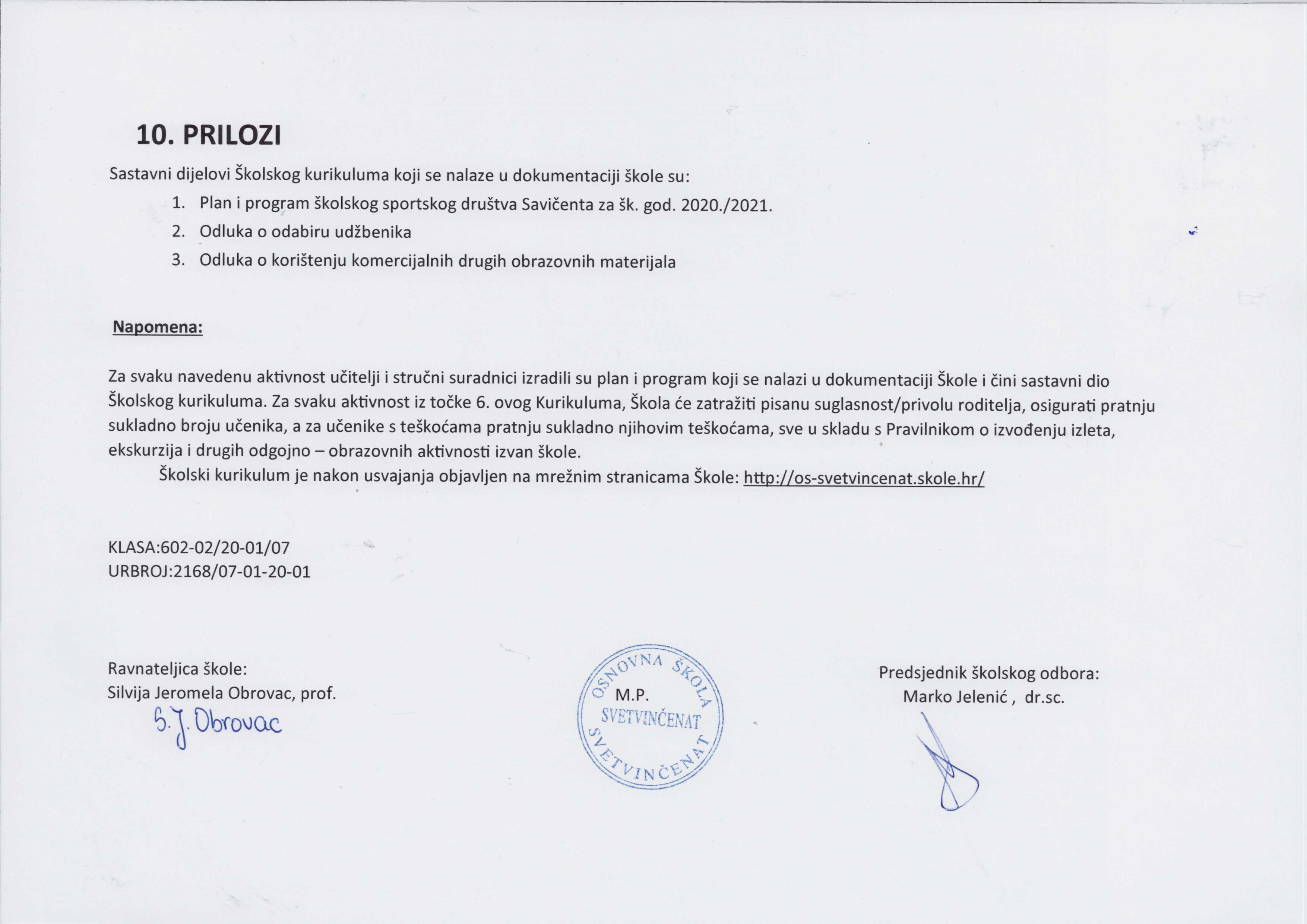 NAZIV AKTIVNOSTI: Katolički vjeronauk CILJEVI AKTIVNOSTI: Usvajanje znanja o vlastitoj vjeri te tolerancija i poštivanje različitosti ostalih; razvijati empatiju prema sebi i drugima. NAMJENA: 1. ‐ 8. razred Razvijanje moralne i duhovne dimenzije osobnosti učenika; odgajati i obrazovati učenike za poštivanje različitosti i snošljivosti prema pripadnicima drugih religija; razvijati suradnički rad; učenje i rješavanje eventualnih nesuglasica dijalogom; osposobiti učenike za život i rast u multikulturalnom svijetu. NAČIN REALIZACIJE: U učionici‐ timski rad, individualni rad, rad u paru,igra, usmeno pismeno, molitveno i glazbeno izražavanje, meditacija, crtanje. VREMENIK: Školska godina 2019./2020. Izborna nastava iz katoličkog vjeronauka organizirana je za učenike 1.‐ 8.razreda( 45 minuta dva puta tjedno,70 sati godišnje) TROŠKOVNIK: Potrošni materijal (hameri, papiri, ljepilo, flomasteri, škare, kolaž) = 100.00 kn NAČIN VREDNOVANJA I  KORIŠTENJA REZULTATA VREDNOVANJA: Praćenje i ocjenjivanje učenikovih postignuća sukladno s Pravilnikom o praćenju i ocjenjivanju u osnovnim školama. Stečeno znanje koristi učenicima u svakodnevnom i vjerničkom životu. VODITELJ / VODITELJI AKTIVNOSTI: Helga Vrh, vjeroučiteljica NAZIV AKTIVNOSTI: Talijanski jezik  CILJEVI AKTIVNOSTI: Promicati važnost jezične raznolikosti. Promicati važnost cjeloživotnog učenja jezika. Ukazati na mogućnosti koje pruža znanje jezika. Prožeti znanje jezika u svim aspektima obrazovanja. Omogućili učenicima da kroz raznovrsne aktivnosti   upoznaju jezik, kulturu i običaje Italije. NAMJENA: 2. razred  Namjena je stjecanje znanja i vještina potrebnih za komunikaciju na talijanskom jeziku. NAČIN REALIZACIJE: Usvajanje znanja talijanskog jezika i njegova primjena u kulturnoj baštini te turizmu. Razvijanje vještina međukulturalnog razumijevanja. VREMENIK: Tijekom nastavne godine, 2 sata tjedno TROŠKOVNIK: / NAČIN VREDNOVANJA I  KORIŠTENJA REZULTATA: Prema kriterijima za ocjenjivanje iz talijanskog jezika Izrada plakata Sudjelovanje na priredbi VREDNOVANJE:VODITELJ AKTIVNOSTI:Valentina Sandri, učiteljica talijanskog jezikaNAZIV AKTIVNOSTI: Talijanski jezik  CILJEVI AKTIVNOSTI: Promicati važnost jezične raznolikosti. Promicati važnost cjeloživotnog učenja jezika. Ukazati na mogućnosti koje pruža znanje jezika. Prožeti znanje jezika u svim aspektima obrazovanja. Omogućili učenicima da kroz raznovrsne aktivnosti   upoznaju jezik, kulturu i običaje Italije. NAMJENA: 3. razred  Namjena je stjecanje znanja i vještina potrebnih za komunikaciju na talijanskom jeziku. NAČIN REALIZACIJE: Usvajanje znanja talijanskog jezika i njegova primjena u kulturnoj baštini te turizmu. Razvijanje vještina međukulturalnog razumijevanja. VREMENIK: Tijekom nastavne godine, 2 sata tjedno TROŠKOVNIK: / NAČIN VREDNOVANJA I  KORIŠTENJA REZULTATA VREDNOVANJA: Prema kriterijima za ocjenjivanje iz talijanskog jezika Izrada plakata Sudjelovanje na priredbi VODITELJ AKTIVNOSTI: Valentina Sandri, učiteljica talijanskog jezika NAZIV AKTIVNOSTI: Talijanski jezik  CILJEVI AKTIVNOSTI: Promicati važnost jezične raznolikosti. Promicati važnost cjeloživotnog učenja jezika. Ukazati na mogućnosti koje pruža znanje jezika. Prožeti znanje jezika u svim aspektima obrazovanja. Omogućili učenicima da kroz raznovrsne aktivnosti upoznaju jezik, kulturu i običaje Italije. NAMJENA: 7. razred  Namjena je stjecanje znanja i vještina potrebnih za komunikaciju na talijanskom jeziku. NAČIN REALIZACIJE: Usvajanje znanja talijanskog jezika i njegova primjena u kulturnoj baštini te turizmu. Razvijanje vještina međukulturalnog razumijevanja. VREMENIK: Tijekom nastavne godine, 2 sata tjedno TROŠKOVNIK: / NAČIN VREDNOVANJA I  KORIŠTENJA REZULTATA VREDNOVANJA: Prema kriterijima za ocjenjivanje iz talijanskog jezika Izrada plakata VODITELJ AKTIVNOSTI: Valentina Sandri, učiteljica talijanskog jezika NAZIV AKTIVNOSTI:Talijanski jezikCILJEVI AKTIVNOSTI:Promicati važnost jezične raznolikosti. Promicati važnost cjeloživotnog učenja jezika. Ukazati na mogućnosti koje pruža znanje jezika. Prožeti znanje jezika u svim aspektima obrazovanja. Omogućili učenicima da kroz raznovrsne aktivnosti upoznaju jezik, kulturu i običaje Italije.NAMJENA:6. razred  Namjena je stjecanje znanja i vještina potrebnih za komunikaciju na talijanskom jeziku.NAČIN REALIZACIJE: Usvajanje znanja talijanskog jezika i njegova primjena u kulturnoj baštini te turizmu. Razvijanje vještina međukulturalnog razumijevanja. VREMENIK: Tijekom nastavne godine, 2 sata tjedno TROŠKOVNIK:/NAČIN VREDNOVANJA I  KORIŠTENJA REZULTATA VREDNOVANJA: Prema kriterijima za ocjenjivanje iz talijanskog jezika Izrada plakata Sudjelovanje na priredbi VODITELJ AKTIVNOSTI: Valentina Sandri, učiteljica talijanskog jezika NAZIV AKTIVNOSTI: Talijanski jezik CILJEVI AKTIVNOSTI:Promicati važnost jezične raznolikosti. Promicati važnost cjeloživotnog učenja jezika. Ukazati na mogućnosti koje pruža znanje jezika. Prožeti znanje jezika u svim aspektima obrazovanja. Omogućili učenicima da kroz raznovrsne aktivnosti upoznaju jezik, kulturu i običaje Italije.NAMJENA:4. razred  Namjena je stjecanje znanja i vještina potrebnih za komunikaciju na talijanskom jeziku.NAČIN REALIZACIJE: Usvajanje znanja talijanskog jezika i njegova primjena u kulturnoj baštini te turizmu. Razvijanje vještina međukulturalnog razumijevanja. VREMENIK: Tijekom nastavne godine, 2 sata tjedno TROŠKOVNIK:/NAČIN VREDNOVANJA I  KORIŠTENJA REZULTATA VREDNOVANJA: Prema kriterijima za ocjenjivanje iz talijanskog jezika Izrada plakata Sudjelovanje na priredbi VODITELJ AKTIVNOSTI:Marko Jelenić, učitelj talijanskog jezikaNAZIV AKTIVNOSTI: Talijanski jezikCILJEVI AKTIVNOSTI: Poučavanje učenika u stjecanju znanja na osnovi promatranja, analize i izvođenje zaključaka tijekom nastave;osposobiti ih i motivirati na učenje i slobodno izražavanje; razviti vještine za usvajanje jez. gradiva. Usvajanje jezičnih struktura, razvijanje govornih sposobnosti u komunikaciji i stjecanje znanja o kulturi zemlje u kojoj se taj jezik govori.NAMJENA: 5. razred Poticanje i osposobljavanje učenika za sve oblike sporazumijevanja i izražavanja na talijanskom jeziku. Služiti se stečenim znanjem: usmena komunikacija, grupni rad, igre, izrada plakata. Motivirati učenike za daljnje učenje talijanskog jezika unutar cjeloživotnog učenja. NAČIN REALIZACIJE: Rad u učionici Obrada Nastavnih cjelina prema Godišnjem planu i programu za 5.razred:Predstavljanje; Prvi dan škole; Strani prijatelji; Moje aktivnosti; Jedna godina, 12 mjeseci; Moj svijet; Moj grad; Šoping? Da, vrlo rado. VREMENIK: 45 minuta dvaput tjedno, 70 sati godišnje – prema rasporedu sati. TROŠKOVNIK: Potrošni materijal:  hameri - 50,00 kn  NAČIN VREDNOVANJA I  KORIŠTENJA REZULTATA VREDNOVANJA: Praćenje i ocjenjivanje učenikovih postignuća sukladno s Pravilnikom o praćenju i ocjenjivanju u osnovnim školama. Prezentacija radova (razred, škola, web stranica, školski pano). VODITELJ / VODITELJI AKTIVNOSTI: Marko Jelenić, učitelj talijanskog jezikaNAZIV AKTIVNOSTI: Talijanski jezik CILJEVI AKTIVNOSTI: Poučavanje učenika u stjecanju znanja na osnovi promatranja, analize i izvođenje zaključaka tijekom nastave;osposobiti ih i motivirati na učenje i slobodno izražavanje; razviti vještine za usvajanje jez. gradiva. Usvajanje jezičnih struktura, razvijanje govornih sposobnosti u komunikaciji i stjecanje znanja o kulturi zemlje u kojoj se taj jezik govori. NAMJENA: 8. razred Poticanje i osposobljavanje učenika za sve oblike sporazumijevanja i izražavanja na talijanskom jeziku. Služiti se stečenim znanjem: usmena komunikacija, grupni rad, igre, izrada plakata. Motivirati učenike za daljnje učenje talijanskog jezika unutar cjeloživotnog učenja. NAČIN REALIZACIJE: Rad u učionici: Obrada Nastavnih cjelina prema Godišnjem planu i programu za 7. i 8. razred. VREMENIK: 45 minuta dvaput tjedno, 70 sati godišnje za svaki razred – prema rasporedu sati. TROŠKOVNIK: Potrošni materijal: 100,00 kn  NAČIN VREDNOVANJA I  KORIŠTENJA REZULTATA VREDNOVANJA: Praćenje i ocjenjivanje učenikovih postignuća sukladno s Pravilnikom o praćenju i ocjenjivanju u osnovnim školama. Prezentacija radova (razred, škola, web stranica, školski pano). VODITELJ / VODITELJI AKTIVNOSTI: Marko Jelenić, učitelj talijanskog jezikaNAZIV AKTIVNOSTI: Informatika  CILJEVI AKTIVNOSTI: Učenici će postati informatički pismeni kako bi se mogli samostalno, odgovorno, učinkovito, svrhovito i primjereno koristiti digitalnom tehnologijom te se pripremiti za učenje, život i rad u društvu koje se razvojem digitalnih tehnologija vrlo brzo mijenja razvijati digitalnu mudrost kao sposobnost odabira i primjene najprikladnije tehnologije ovisno o zadatku, području ili problemu koji se rješava razvijati kritičko mišljenje, kreativnost i inovativnost uporabom informacijske i komunikacijske tehnologije razvijati računalno razmišljanje, sposobnost rješavanja problema i vještinu programiranja učinkovito i odgovorno komunicirati i surađivati u digitalnome okruženju razumjeti i odgovorno primjenjivati sigurnosne preporuke te poštivati odrednice pri korištenju digitalnom tehnologijom u svakodnevnome životu. NAMJENA: 1.-4. razred Osposobiti učenike za razložno i učinkovito korištenje informacijske i komunikacijske tehnologije. učenici će steći znanja i vještine rukovanja  i uporabe informacijske i komunikacijske tehnologije te razviti svijest o njezinim mogućnostima i ograničenjimaučenici će usvojiti osnovna znanja i vještine rukovanja i uporabe informacijske i komunikacijske tehnologije za traženje i prikupljanje podataka te njihovu pohranu, pretraživanje , obradu i organizaciju. - učenici će biti potaknuti na istraživanje i samostalno učenje služeći se suvremenim informacijsko – komunikacijskim tehnologijama kao medijima u komunikaciji  i suradnji s drugima, primjereno uzrastu učenici će samostalno koristiti stečena znanja i vještine u svakodnevnom životu za lakše razumijevanje nastavnog gradiva, brže i kvalitetnije izvršavanje postavljenih zadataka i proširivanje znanja, komunikaciju i zabavuNAČIN REALIZACIJE: Putem redovite (izborne) nastave u informatičkoj  učionici kroz različite oblike i metode poučavanja i učenja. - učenici će uz podršku učiteljice i samostalno koristiti računala, slušati , pratiti učiteljičinu demonstraciju radnji, postavljati i odgovarati na pitanja, raditi samostalno, u paru ili u timu. Učiteljica: priprema nastavni materijal i izvodi nastavu, bira odgovarajuće metode rada za određenu skupinu i uzrast učenika upućuje učenika na različite izvore znanja i načine učenja u skladu s njihovim interesima i potrebama te ostvaruje ishode učenja i iz međupredmetnih tema (Održivi razvoj, Uporaba IKT u nastavi, Poduzetništvo, Osobni i socijalni razvoj, Građanski odgoj, Zdravstveni odgoj i Učiti kako učiti). VREMENIK: Dva puta tjedno prema rasporedu sati TROŠKOVNIK: Sredstva potrebna za održavanje informatičke učionice. Potrebni materijalni resursi za rad: računala, projektor, pisač, skener, mikrofon i slušalice. NAČIN VREDNOVANJA I  KORIŠTENJA REZULTATA VREDNOVANJA: Praktičan rad na računalu, opisno praćenje  i brojčano vrednovanje postignuća u skladu s očekivanim ishodima učenja. VODITELJ AKTIVNOSTI: Marlena Lakić, učiteljica informatike NAZIV AKTIVNOSTI: Informatika  CILJEVI AKTIVNOSTI: Učenici će postati informatički pismeni kako bi se mogli samostalno, odgovorno, učinkovito, svrhovito i primjereno koristiti digitalnom tehnologijom te se pripremiti za učenje, život i rad u društvu koje se razvojem digitalnih tehnologija vrlo brzo mijenja. Učenici će: razvijati digitalnu mudrost kao sposobnost odabira i primjene najprikladnije tehnologije ovisno o zadatku, području ili problemu koji se rješava razvijati kritičko mišljenje, kreativnost i inovativnost uporabom informacijske i komunikacijske tehnologije razvijati računalno razmišljanje, sposobnost rješavanja problema i vještinu programiranja učinkovito i odgovorno komunicirati i surađivati u digitalnome okruženju razumjeti i odgovorno primjenjivati sigurnosne preporuke te poštivati pravne odrednice pri korištenju digitalnom tehnologijom u svakodnevnome životuNAMJENA: 7. razred Osposobiti učenike za razložno i učinkovito korištenje informacijske i komunikacijske tehnologije. učenici će steći znanja i vještine rukovanja  i uporabe informacijske i komunikacijske tehnologije te razviti svijest o njezinim mogućnostima i ograničenjimaučenici će usvojiti osnovna znanja i vještine rukovanja i uporabe informacijske i komunikacijske tehnologije za traženje i prikupljanje podataka te njihovu pohranu, pretraživanje , obradu i organizaciju učenici će biti potaknuti na istraživanje i samostalno učenje služeći se suvremenim informacijsko – komunikacijskim tehnologijama kao medijima u komunikaciji  i suradnji s drugima, primjereno uzrastu učenici će samostalno koristiti stečena znanja i vještine u svakodnevnom životu za lakše razumijevanje nastavnog gradiva, brže i kvalitetnije izvršavanje postavljenih zadataka i proširivanje znanja, komunikaciju i zabavu učenici će se osposobiti za samostalno vođenje manjih projekata iz međupredmetnih tema (Održivi razvoj, Uporaba IKT u nastavi, Poduzetništvo, Osobni i socijalni razvoj, Građanski odgoj, Zdravstveni odgoj i Učiti kako učiti), za čiju prezentaciju je potrebna medijska i informatička pismenostNAČIN REALIZACIJE: Putem redovite (izborne) nastave u informatičkoj  učionici kroz različite oblike i metode poučavanja i učenja. - učenici će uz podršku učiteljice i samostalno koristiti računala, slušati , pratiti učiteljičinu demonstraciju radnji, postavljati i odgovarati na pitanja, raditi samostalno, u paru ili u timu. Učiteljica: priprema nastavni materijal i izvodi nastavu, bira odgovarajuće metode rada za određenu skupinu i uzrast učenika upućuje učenika na različite izvore znanja i načine učenja u skladu s njihovim interesima i potrebama te ostvaruje ishode učenja i iz međupredmetnih tema (Održivi razvoj, Uporaba IKT u nastavi, Poduzetništvo, Osobni i socijalni razvoj, Građanski odgoj, Zdravstveni odgoj i Učiti kako učiti). VREMENIK: Dva puta tjedno prema rasporedu sati TROŠKOVNIK: Sredstva potrebna za održavanje informatičke učionice. Potrebni materijalni resursi za rad: računala, projektor, pisač, skener, mikrofon i slušalice. NAČIN VREDNOVANJA I  KORIŠTENJA REZULTATA VREDNOVANJA: Praktičan rad na računalu, opisno praćenje  i brojčano vrednovanje postignuća u skladu s očekivanim ishodima učenja. VODITELJ AKTIVNOSTI: Marlena Lakić, učiteljica informatike NAZIV AKTIVNOSTI: Dodatna nastava hrvatskog jezika u 4.r. CILJEVI AKTIVNOSTI: -poticanje vještina govornog i pisanog izražavanja -dalje poticanje želje za čitanjem te razvijanje sposobnosti izbora knjiga i sadržaja čitanja i  slobodno izražavanje osobnog mišljenja o pročitanom  -spoznavanje značaja glagoljice u povijesti hrvatskog pisma -njegovanje izričaja na dijalektu -sudjelovanje u projektu sa zavičajnim piscima NAMJENA: učenici 4.r. koji pokazuju veći interes za jezične i književne sadržaje NAČIN REALIZACIJE: - čitanje kratkih izvadaka iz knjiga kao poticaj za dalje čitanje - pisanje sastavaka, osvrta, stihova i sl. - izrada stripa - grupni rad na glagoljskim napisima VREMENIK: 1 sat dvotjedno tijekom cijele godine (prilagođeno sadržajima i projektu  zavičajne nastave, te matematičkim natjecanjima), 17 sati godišnje TROŠKOVNIK: Troškovi materijala za pisanje, crtanje/slikanje cca. 50 kn  NAČIN VREDNOVANJA I  KORIŠTENJA REZULTATA VREDNOVANJA: -zajedničko vrednovanje nakon završenog rada radi razvijanja plana daljih aktivnosti kao poticaj za dalji rad  prezentacija literarnih radova prijateljima u razredu izrada stripa pisanje kraćih natpisa na glagoljici projekt zavičajne nastave VODITELJICA  AKTIVNOSTI Gordana Juran, učiteljica 4.r. NAZIV AKTIVNOSTI: Dodatna nastava iz matematike u 4.r. CILJEVI AKTIVNOSTI: - stjecanje matematičkih znanja korisnih za razumijevanje pojava i zakonitosti u prirodi i društvu  - poticanje samostalnosti i slobodnog razmišljanja i korištenja različitih načina za rješavanje problemskih zadataka - razvijanje svijesti o vlastitim sposobnostima i poticanje ustrajnosti u radu koja donosi zadovoljstvo spoznavanja  NAMJENA: učenici 4.r. koji pokazuju veći interes za matematičke i problemske zadatke općenito NAČIN REALIZACIJE: - individualni i grupni rad na različitim matematičkim i problemskim zadacima, enigmatici, križaljkama i zadacima s prošlogodišnjih KLOKANA i matem. natjecanja za 4.r. VREMENIK: naizmjenično sa DOD HJ, pojačano u vremenu prije MATEMATIČKOG KLOKANA, 1 sat tjedno TROŠKOVNIK: Listići sa zadacima, markeri, matematički časopisi (cca. 50 kn) Trošak potrošnog materijala NAČIN VREDNOVANJA I  KORIŠTENJA REZULTATA VREDNOVANJA: - zajednička procjena napretka nakon rada radi planiranja daljih zadataka i aktivnosti - pomoć prijateljima koji teže savladavaju matematičke sadržaje na nastavi matematike - sudjelovanje na MATEMATIČKOM KLOKANU     VODITELJICA  AKTIVNOSTI Gordana Juran, učiteljica 4.r. NAZIV AKTIVNOSTI: DODATNA  NASTAVA HRVATSKOG JEZIKA U 1. RAZREDU CILJEVI AKTIVNOSTI: - razvijanje ljubavi prema čitanju - razvijanje jezičnih i govornih sposobnosti učenika – razvijati sposobnost razgovora, bogatiti učenički rječnik, vježbati slušanje, govorenje i pripovijedanje, pravilno čitati i pisati  - poticanje na samostalno usmeno i pismeno izražavanje – navikavati učenike na točnost, urednost, sustavnost i preciznost u usmenom i pismenom izražavanju -poticanje interesa učenika za scenski izraz NAMJENA: - svim učenicima koji pokazuju sklonost i interes u nastavi HJ NAČIN REALIZACIJE: frontalni, individualni i rad u grupama i paru uz metode razgovora, usmenog izlaganja, demonstracije, grafičkih radova i istraživanja - natjecanja, igre, motivacijske priče VREMENIK: - tijekom školske godine,  ukupno 17 nastavnih sati TROŠKOVNIK: papir za izradu listića (30 kn), krede u boji (15kn), flomasteri (25 kn) NAČIN VREDNOVANJA I  KORIŠTENJA REZULTATA VREDNOVANJA: -provodi se tijekom rada i realizacije planiranih sadržaja u svrhu praćenja postignuća učenika i njihovog napretka VODITELJICA AKTIVNOSTI Tatjana orlić,  učiteljica 1.r. NAZIV AKTIVNOSTI: DODATNA NASTAVA MATEMATIKE U 1. RAZREDU CILJEVI AKTIVNOSTI: - razvijati logičko zaključivanje -snalaziti se u skupu brojeva do 20 -postavljati i rješavati računske zadatke u skupu brojeva do 20 -smišljati male matematičke priče i postavljati ih kao račun -rješavati logičke zadatke, mozgalice, magične kvadrate, slagalice ... -poticati osjećaj zadovoljstva pri rješavanju i otkrivanju matem.zakonitosti NAMJENA: -nadarenim i zainteresiranim učenicima omogućiti razvoj logičkog zaključivanja , te poticati brzinu i sigurnost u rješavanju zadataka NAČIN REALIZACIJE: frontalni, individualni i rad uz metode razgovora, usmenog izlaganja, demonstracije, grafičkih radova i istraživanja VREMENIK: - tijekom školske godine, po potrebi ,   ukupno 18 nastavnih TROŠKOVNIK: Potrošni materijal (papiri, ljepilo, flomasteri, krede u boji )  NAČIN VREDNOVANJA I  KORIŠTENJA REZULTATA VREDNOVANJA: provodi se tijekom rada i realizacije planiranih sadržaja u svrhu praćenja postignuća učenika i njihovog napretka -redovito pohađanje nastave, pohvaliti svaki napredak, ustrajnost i zalaganje VODITELJICA AKTIVNOSTI Tatjana Orlić,  učiteljica 1.r. NAZIV AKTIVNOSTI: Dodatna nastava hrvatskog jezika u 2. razredu CILJEVI AKTIVNOSTI: poticanje vještina govornog i pisanog izražavanja dalje poticanje želje za čitanjem te razvijanje sposobnosti izbora knjiga i sadržaja čitanja i  slobodno izražavanje osobnog mišljenja o pročitanom  njegovanje izričaja na dijalektu postavljanje NTC pitanja, stvaranje nelogičnih priča i rebusa sudjelovanje u projektu sa zavičajnim piscima NAMJENA: učenici 2.r. koji pokazuju veći interes za jezične i književne sadržaje NAČIN REALIZACIJE: čitanje kratkih izvadaka iz knjiga kao poticaj za dalje čitanje - pisanje sastavaka, osvrta, stihova i sl. izrada stripa izrada rebusa i jezičnih križaljki za ostale učenike VREMENIK: 1 sat dvotjedno tijekom cijele godine (prilagođeno sadržajima i projektu  zavičajne nastave, te matematičkim natjecanjima), 17 sati godišnje TROŠKOVNIK: Troškovi materijala za pisanje, crtanje/slikanje cca. 50 kn  NAČIN VREDNOVANJA I  KORIŠTENJA REZULTATA VREDNOVANJA: -zajedničko vrednovanje nakon završenog rada radi razvijanja plana daljih aktivnosti kao poticaj za dalji rad  prezentacija literarnih radova prijateljima u razredu izrada stripa pisanje kraćih natpisa na glagoljici projekt zavičajne nastave VODITELJICA  AKTIVNOSTI: Jadranka Mijandrušić, učiteljica 2.r. NAZIV AKTIVNOSTI: Dodatna nastava iz matematike u 2. razredu CILJEVI AKTIVNOSTI: - stjecanje matematičkih znanja korisnih za razumijevanje pojava i zakonitosti u prirodi i društvu  - poticanje samostalnosti i slobodnog razmišljanja i korištenja različitih načina za rješavanje problemskih zadataka - razvijanje svijesti o vlastitim sposobnostima i poticanje ustrajnosti u radu koja donosi zadovoljstvo spoznavanja  NAMJENA: učenici 2.r. koji pokazuju veći interes za matematičke i problemske zadatke općenito NAČIN REALIZACIJE: - individualni i grupni rad na različitim matematičkim i problemskim zadacima, enigmatici, križaljkama i zadacima s prošlogodišnjih KLOKANA VREMENIK: 1 sat dvotjedno (naizmjenično sa DOD HJ, pojačano u vremenu prije MATEMATIČKOG KLOKANA) TROŠKOVNIK: Listići sa zadacima, markeri, matematički časopisi (cca. 50 kn) NAČIN VREDNOVANJA I  KORIŠTENJA REZULTATA VREDNOVANJA: - zajednička procjena napretka nakon rada radi planiranja daljih zadataka i aktivnosti - pomoć prijateljima koji teže savladavaju matematičke sadržaje na nastavi matematike - sudjelovanje na MATEMATIČKOM KLOKANU VODITELJ AKTIVNOSTI Jadranka Mijandrušić, učiteljica 2.r. NAZIV AKTIVNOSTI: DODATNA  NASTAVA  PID  U  3. RAZREDU CILJEVI AKTIVNOSTI: -stjecanje znanja potrebnih za razumijevanje pojava i zakonitosti   u prirodi i društvu -osposobljavanje učenika za istraživanje i prikupljanje informacija, te    primjenu  naučenog u svakodnevnom životu -suradnja sa roditeljima, uključivanje u razredni projekt -razvijanje sposobnosti  logičkog  zaključivanja, analitičkog promatranja    i  apstraktnog mišljenja -poticanje  osjećaja  zadovoljstva pri rješavanju i otkrivanju zadataka -razvijati sposobnost snalaženja u prostoru i vremenu -istraživati i upoznati svoj zavičaj i njegove posebnosti NAMJENA:  Svim učenicima III. razreda omogućiti proširivanje znanja, razvoj logičkog zaključivanja i sposobnosti  izražavanja doživljaja,  osjećaja, misli i stavova NAČIN REALIZACIJE: frontalni, rad u paru i grupi, individualni  rad uz metode razgovora, usmenog izlaganja, demonstracije, grafičkih radova i istraživanja rad u učionici, te rad na terenu , posjeti  VREMENIK: - tijekom školske godine, po potrebi ,povezano uz razredni projekt, ukupno 5 nastavnih sati / povezati sa satima PID i HJ TROŠKOVNIK: potrošni materijal (papiri, ljepilo, flomasteri, hamer papir) NAČIN VREDNOVANJA I  KORIŠTENJA REZULTATA VREDNOVANJA: provodi se tijekom rada i realizacije planiranih sadržaja u svrhu praćenja postignuća učenika i njihovog napretka -prezentacija razrednog projekta  Istra u srcu ( učenički  radovi, zajednički plakat, foto izložba ) VODITELJICA  AKTIVNOSTI Gordana Butković,  učiteljica 3.r. NAZIV AKTIVNOSTI DODATNA NASTAVA HRVATSKOG JEZIKA  U  3.R. CILJEVI AKTIVNOSTI: - poticanje vještina govornog i pisanog izražavanja - dalje poticanje želje za čitanjem te razvijanje sposobnosti izbora knjiga i sadržaja čitanja i  slobodno izražavanje osobnog mišljenja o pročitanom  - spoznavanje značaja glagoljice u povijesti hrvatskog pisma - njegovanje izričaja na dijalektu - sudjelovanje u projektu sa zavičajnim piscima NAMJENA: učenici 3.r. koji pokazuju veći interes za jezične i književne sadržaje NAČIN REALIZACIJE: - čitanje kratkih izvadaka iz knjiga kao poticaj za dalje čitanje - pisanje sastavaka, osvrta, stihova i sl. - izrada stripa - grupni rad na glagoljskim napisima VREMENIK: 1 sat dvotjedno tijekom cijele godine (prilagođeno sadržajima i projektu  zavičajne nastave, te matematičkim natjecanjima), 17 sati godišnje TROŠKOVNIK: Troškovi materijala za pisanje, crtanje/slikanje cca. 50 kn  NAČIN VREDNOVANJA I  KORIŠTENJA REZULTATA VREDNOVANJA: -zajedničko vrednovanje nakon završenog rada radi razvijanja plana daljih aktivnosti kao poticaj za dalji rad  prezentacija literarnih radova prijateljima u razredu izrada stripa pisanje kraćih natpisa na glagoljici projekt zavičajne nastave  VODITELJICA  AKTIVNOSTI Gordana  Butković,  učiteljica 3.r. NAZIV AKTIVNOSTI: DODATNA NASTAVA IZ MATEMATIKE  3.R. CILJEVI AKTIVNOSTI: - stjecanje matematičkih znanja korisnih za razumijevanje pojava i zakonitosti u prirodi i društvu  - poticanje samostalnosti i slobodnog razmišljanja i korištenja različitih načina za rješavanje problemskih zadataka - razvijanje svijesti o vlastitim sposobnostima i poticanje ustrajnosti u radu koja donosi zadovoljstvo spoznavanja  NAMJENA: učenici 3.r. koji pokazuju veći interes za matematičke i problemske zadatke općenito NAČIN REALIZACIJE: - individualni i grupni rad na različitim matematičkim i problemskim zadacima, enigmatici, križaljkama i zadacima s prošlogodišnjih KLOKANA VREMENIK: 1 sat dvotjedno (naizmjenično sa DOD HJ,pojačano u vremenu prije MATEMATIČKOG KLOKANA) TROŠKOVNIK: Listići sa zadacima, markeri, matematički časopisi (cca. 50 kn) NAČIN VREDNOVANJA I  KORIŠTENJA REZULTATA VREDNOVANJA: zajednička procjena napretka nakon rada radi planiranja daljih zadataka i aktivnosti pomoć prijateljima koji teže savladavaju matematičke sadržaje na nastavi matematike sudjelovanje na MATEMATIČKOM KLOKANU VODITELJ AKTIVNOSTI Gordana Butković, učiteljica 3.r. NAZIV AKTIVNOSTI: Dodatna nastava iz hrvatskoga jezika CILJEVI AKTIVNOSTI: prema planu i programu hrvatskoga jezika za 6. razred iz izbornih sadržaja: prepoznavati pisma – čitati / pisati na glagoljici i ćirilici upoznati se sa zavičajnom književnosti – suvremenim autorima dijalektalne književnosti stvarati na zavičajnom govoru u obliku anegdote, crtice, znati veći broj poslovica na zavičajnom idiomu napraviti vlastiti filmski uradak poštujući naučeno motivirati učenike za samostalno istraživanje (ali i rad u paru, grupi), nakon usvajanja osnova istraživačkoga rada    potaknuti učenike na „iskorištavanje živih izvora“ (roditelja, rodbine, susjeda, sumještana… / suvremenih istarskih pisaca) i terenski rad radi stjecanja osobnog iskustva Za učenike 8. razreda dodatna nastava kao priprema za natjecanja iz poznavanja hrvatskoga jezika. NAMJENA: Učenicima 5.-8. razreda. NAČIN REALIZACIJE: Učionička i izvanučionička nastava, istraživački rad, terenski rad – s učiteljicom, samostalno i u grupi. VREMENIK: Prema dogovoru s učenicima, više sati odjednom na terenskoj nastavi – radu na projektu. TROŠKOVNIK: - NAČIN VREDNOVANJA I  KORIŠTENJA REZULTATA VREDNOVANJA: Prezentacija radova nastalih na dodatnoj nastavi suučenicima, učiteljima, roditeljima, ali i široj zajednici (izložbe, multimedijalne prezentacije). VODITELJ AKTIVNOSTI: Mirjana Doblanović Pekica, učiteljica HJ-a NAZIV AKTIVNOSTI: Dodatna nastava iz matematike  CILJEVI AKTIVNOSTI: Cilj je da učenici koji žele i mogu usvojiti dodatna znanja iz matematike odnosno koji žele više da im se kroz dodatnu nastavu i rad  to i pruži. Razvijanje logičkog razmišljanja pomoću enigmatike i društvenih igara. NAMJENA: 5. – 6. razred Usvajanje dodatnih znanja iz nastavnog predmeta matematike. NAČIN REALIZACIJE: individualni oblik rada u heterogenim grupama rad u paru vježbanje posebno odabranih zadataka iz konkretnih matematičkih područja kao priprema za takmičenje VREMENIK: dva sata tjedno, 70 sati godišnje TROŠKOVNIK: 300 kn NAČIN VREDNOVANJA I  KORIŠTENJA REZULTATA VREDNOVANJA: Natjecanje: školsko, županijsko i državno VODITELJ AKTIVNOSTI: Edi Rosin, učitelj matematikeNAZIV AKTIVNOSTI: Dodatna nastava iz engleskog jezika  CILJEVI AKTIVNOSTI: Usvajanje dodatnih sadržaja za učenike koji žele proširiti znanje engleskog jezika. Pripremanje učenika za natjecanje u znanju engleskog jezika. Produbljivanje znanja o kulturi i civilizaciji zemalja engleskog govornog područja. Poticanje učenika na izražavanje stava i kritičkog mišljenja te uključivanje u diskusije na engleskom jeziku.Prema mogućnostima, uključiti učenike u međunarodni projekt na engleskom jeziku te provesti projektne aktivnosti i istraživački rad.NAMJENA: Za učenike predmetne nastave, odnosno 8. razreda koji pokazuju dodatni interes i imaju dobro poznavanje engleskog jezika.NAČIN REALIZACIJE:        Rad na tekstu, usmeno izlaganje, individualni i grupni rad, samostalno istraživanje i uvježbavanje putem učioničke i izvanučioničke nastave. Moguće je, za vrijeme pandemije COVID-19 održati dodatnu nastavu na daljinu (online).VREMENIK: Tijekom školske godine 2020./ 2021., 1 sat tjedno.TROŠKOVNIK: Potrošni materijal – papiri, hameri, fotokopijeNAČIN VREDNOVANJA I  KORIŠTENJA REZULTATA VREDNOVANJA: Učenici će koristiti dodatne materijale koje će pripremiti predmetni učitelj u svrhu postizanja što boljih rezultata na natjecanjima te u svrhu primjene naučenog u komunikaciji na engleskom jeziku van učionice. U slučaju uključivanja u međunarodni projekt – vrednovanje putem projektnih aktivnosti, odnosno evaluacija po završetku projekta.VODITELJ AKTIVNOSTI: Ana Radolović, učiteljica engleskog jezikaNAZIV AKTIVNOSTI: DOPUNSKA NASTAVA IZ HRVATSKOG JEZIKA U 2. RAZREDU CILJEVI AKTIVNOSTI: - nadoknaditi i upotpuniti znanje koje učeniku nedostaje ili ga je teže usvojio i savladao redovnim putem razvijati razumijevanje, točnost u rješavanju poticati samostalnost u učenju i radu  razvijati samopouzdanje i odgovornost za svoje učenje NAMJENA: - pomoć učenicima koji ne prate redovni nastavni program s očekivanom razinom uspjeha - pomoć učenicima koji zbog odsutnosti nisu uspjeli usvojiti pojedine sadržaje  - pomoć učenicima kojima treba individualizirani pristup u nastavi NAČIN REALIZACIJE: individualni rad s učenicima po potrebi rad sa skupinom učenika koji imaju iste potrebe VREMENIK: tijekom školske godine – po potrebi jednom tjedno ( ukupno sa dopunskom nastavom MATEMATIKE oko 30 sati ) TROŠKOVNIK: troškovi potrošnog materijala NAČIN VREDNOVANJA I  KORIŠTENJA REZULTATA VREDNOVANJA: provodi se nakon utvrđivanja pojedinih cjelina s naglaskom na pozitivne aspekte napretka i aktivnost učenika tijekom rada - kontinuirano se prati individualni napredak učenika u odnosu na početno stanje i opisno se ocjenjuje tijekom dopunske nastave VODITELJICA AKTIVNOSTI:  Jadranka Mijandrušić, učiteljica 2. r. NAZIV AKTIVNOSTI: DOPUNSKA NASTAVA IZ MATEMATIKE U 2. RAZREDU CILJEVI AKTIVNOSTI: - nadoknaditi i upotpuniti znanje koje učeniku nedostaje ili ga je teže usvojio i savladao redovnim putem razvijati razumijevanje, točnost u rješavanju poticati samostalnost u učenju i radu  - razvijati samopouzdanje i odgovornost za svoje učenje NAMJENA: - pomoć učenicima koji ne prate redovni nastavni program s očekivanom razinom uspjeha - pomoć učenicima koji zbog odsutnosti nisu uspjeli usvojiti pojedine sadržaje  - pomoć učenicima kojima treba individualizirani pristup u nastavi NAČIN REALIZACIJE: -individualni rad s učenicima po potrebi - rad sa skupinom učenika koji imaju iste potrebe VREMENIK: - tijekom školske godine – po potrebi jednom tjedno ( ukupno sa dopunskom nastavom HJ do 30 sati ) TROŠKOVNIK: troškovi potrošnog materijala NAČIN VREDNOVANJA I  KORIŠTENJA REZULTATA VREDNOVANJA: provodi se nakon utvrđivanja pojedinih cjelina s naglaskom na pozitivne aspekte napretka i aktivnost učenika tijekom rada - kontinuirano se prati individualni napredak učenika u odnosu na početno stanje i opisno se ocjenjuje tijekom dopunske nastave VODITELJICA AKTIVNOSTI Jadranka Mijandrušić, učiteljica 2.r. NAZIV AKTIVNOSTI: DOPUNSKA NASTAVA IZ HRVATSKOG JEZIKA U 1. RAZREDU CILJEVI AKTIVNOSTI: - nadoknaditi i upotpuniti znanje koje učeniku nedostaje ili ga je teže usvojio i savladao redovnim putem razvijati razumijevanje, točnost u rješavanju poticati samostalnost u učenju i radu  razvijati samopouzdanje i odgovornost za svoje učenje NAMJENA: pomoć učenicima koji ne prate redovni nastavni program s očekivanom razinom uspjeha pomoć učenicima koji zbog odsutnosti nisu uspjeli usvojiti pojedine sadržaje  pomoć učenicima kojima treba individualizirani pristup u nastavi -pomoć učenicima koji imaju teškoće s izgovorom riječi, glasovnom analizom i sintezom ,  te teškoća sa finom motorikom NAČIN REALIZACIJE: individualni rad s učenicima po potrebi rad sa skupinom učenika koji imaju iste potrebe VREMENIK: tijekom školske godine – po potrebi jednom tjedno ( ukupno sa dopunskom nastavom MATEMATIKE oko 30 sati ) TROŠKOVNIK: troškovi potrošnog materijala NAČIN VREDNOVANJA I  KORIŠTENJA REZULTATA VREDNOVANJA: provodi se nakon utvrđivanja pojedinih cjelina s naglaskom na pozitivne aspekte napretka i aktivnost učenika tijekom rada - kontinuirano se prati individualni napredak učenika u odnosu na početno stanje i opisno se ocjenjuje tijekom dopunske nastave VODITELJ AKTIVNOSTI Tatjana Orlić,  učiteljica 1. r. NAZIV AKTIVNOSTI: DOPUNSKA NASTAVA IZ MATEMATIKE U 1. RAZREDU CILJEVI AKTIVNOSTI: - nadoknaditi i upotpuniti znanje koje učeniku nedostaje ili ga je teže usvojio i savladao redovnim putem razvijati razumijevanje, točnost u rješavanju poticati samostalnost u učenju i radu  razvijati samopouzdanje i odgovornost za svoje učenje NAMJENA: pomoć učenicima koji ne prate redovni nastavni program s očekivanom razinom uspjeha - pomoć učenicima koji zbog odsutnosti nisu uspjeli usvojiti pojedine sadržaje  - pomoć učenicima kojima treba individualizirani pristup u nastavi NAČIN REALIZACIJE: -individualni rad s učenicima po potrebi - rad sa skupinom učenika koji imaju iste potrebe VREMENIK: - tijekom školske godine – po potrebi jednom tjedno ( ukupno sa dopunskom nastavom HJ do 30 sati ) TROŠKOVNIK: troškovi potrošnog materijala NAČIN VREDNOVANJA I  KORIŠTENJA REZULTATA VREDNOVANJA: provodi se nakon utvrđivanja pojedinih cjelina s naglaskom na pozitivne aspekte napretka i aktivnost učenika tijekom rada - kontinuirano se prati individualni napredak učenika u odnosu na početno stanje i opisno se ocjenjuje tijekom dopunske nastave VODITELJ AKTIVNOSTI Tatjana Orlić,  učiteljica 1. r. NAZIV AKTIVNOSTI: Dopunska nastava HJ u 3. r. CILJEVI AKTIVNOSTI: - nadoknaditi i upotpuniti znanje koje učeniku nedostaje ili ga je teže usvojio u redovnoj nastavi - poticati ustrajnost u radu i razvijati samopouzdanje - osvijestiti odgovornost za vlastito učenje i poticati svjesno korištenje vlastitih sposobnosti i potencijala  NAMJENA: - učenicima 3.r. koji imaju teškoća u praćenju redovnog nastavnog programa ili nekog njegovog dijela,  onima kojima je zbog odsutnosti s nastave potrebno dopunsko objašnjenje  i pomoć u usvajanju nekog dijela gradiva, te onima kojima je za pojedine sadržaje nastave HJ potreban individualizirani pristup za usvajanje i uvježbavanje  NAČIN REALIZACIJE: - individualni rad, rad u paru ili grupi s učenicima koji imaju iste potrebe - rješavanje radnih listića uz zajedničku analizu i uočavanje poteškoća i načina njihova savladavanja VREMENIK: 1 sat tjedno (ukupno oko 30 sati godišnje) TROŠKOVNIK: - flomasteri u boji, jezične igre i listići sa prilagođenim zadacima (cca. 20 kn) NAČIN VREDNOVANJA I  KORIŠTENJA REZULTATA VREDNOVANJA: provodi se nakon utvrđivanja pojedinih cjelina s naglaskom na pozitivan napredak učenika  - kontinuirano se prati individualni napredak učenika u odnosu na početno stanje i opisno se ocjenjuje tijekom nastave VODITELJICA AKTIVNOSTI: Gordana Butković, učiteljica 3. r. NAZIV AKTIVNOSTI: Dopunska nastava MAT u 3. r.  CILJEVI AKTIVNOSTI: nadoknaditi i upotpuniti znanje koje učeniku nedostaje ili ga je teže usvojio u redovnoj nastavi poticati ustrajnost u radu i razvijati samopouzdanje - kontinuiranim radom razvijati svijest o mogućnosti svladavanja teškoće u učenju te osvijestiti vlastitu odgovornost za rezultate učenja i rada NAMJENA: - učenicima 3.r. koji imaju teškoća u praćenju redovnog nastavnog programa ili nekog njegovog dijela, onima koji pri obradi nekog dijela gradiva osjete potrebu za dopunskim pojašnjenjima i pomoći, te učenicima koji zbog izostanka s nastave nisu mogli usvojiti određene sadržaje  NAČIN REALIZACIJE: - individualni rad, rad u paru ili grupi učenika koji imaju jednake potrebe - rješavanje zadataka prateći upute i uz praćenje rezultata te otkrivanje poteškoća i načina kako ih savladati VREMENIK: 1 sat tjedno, (ukupno godišnje oko 30 sati) TROŠKOVNIK: - različiti prilagođeni listići, flomasteri u boji (cca. 20 kn) NAČIN VREDNOVANJA I  KORIŠTENJA REZULTATA VREDNOVANJA: - provodi se nakon utvrđivanja pojedinih cjelina s naglaskom na pozitivan napredak učenika  - kontinuirano se prati individualni napredak učenika u odnosu na početno stanje i opisno se ocjenjuje tijekom nastave     VODITELJICA  AKTIVNOSTI Gordana Butković, učiteljica 3. r. NAZIV AKTIVNOSTI: Dopunska nastava HJ u 4. r. CILJEVI AKTIVNOSTI: - nadoknaditi i upotpuniti znanje koje učeniku nedostaje ili ga je teže usvojio u redovnoj nastavi - poticati ustrajnost u radu i razvijati samopouzdanje - osvijestiti odgovornost za vlastito učenje i poticati svjesno korištenje vlastitih sposobnosti i potencijala  NAMJENA: - učenicima 4.r. koji imaju teškoća u praćenju redovnog nastavnog programa ili nekog njegovog dijela,  onima kojima je zbog odsutnosti s nastave potrebno dopunsko objašnjenje  i pomoć u usvajanju nekog dijela gradiva, te onima kojima je za pojedine sadržaje nastave HJ potreban individualizirani pristup za usvajanje i uvježbavanje  NAČIN REALIZACIJE: - individualni rad, rad u paru ili grupi s učenicima koji imaju iste potrebe - rješavanje radnih listića uz zajedničku analizu i uočavanje poteškoća i načina njihova savladavanja VREMENIK: 1 sat tjedno, po potrebi u kombinaciji s DPN MAT  (ukupno oko 30 sati godišnje) TROŠKOVNIK: - flomasteri u boji, jezične igre i listići sa prilagođenim zadacima (cca. 20 kn) , troškovi potrošnog materijala NAČIN VREDNOVANJA I  KORIŠTENJA REZULTATA VREDNOVANJA: provodi se nakon utvrđivanja pojedinih cjelina s naglaskom na pozitivan napredak učenika  kontinuirano se prati individualni napredak učenika u odnosu na početno stanje i opisno se ocjenjuje tijekom nastave VODITELJICA  AKTIVNOSTI Gordana Juran, učiteljica 4. r. NAZIV AKTIVNOSTI: Dopunska nastava MAT u 4. r.  CILJEVI AKTIVNOSTI: - nadoknaditi i upotpuniti znanje koje učeniku nedostaje ili ga je teže usvojio u redovnoj nastavi - poticati ustrajnost u radu i razvijati samopouzdanje - kontinuiranim radom razvijati svijest o mogućnosti svladavanja teškoće u učenju te osvijestiti vlastitu odgovornost za rezultate učenja i rada NAMJENA: - učenicima 4.r. koji imaju teškoća u praćenju redovnog nastavnog programa ili nekog njegovog dijela, onima koji pri obradi nekog dijela gradiva osjete potrebu za dopunskim pojašnjenjima i pomoći, te učenicima koji zbog izostanka s nastave nisu mogli usvojiti određene sadržaje  NAČIN REALIZACIJE: - individualni rad, rad u paru ili grupi učenika koji imaju jednake potrebe - rješavanje zadataka prateći upute i uz praćenje rezultata te otkrivanje poteškoća i načina kako ih savladati VREMENIK: 1 sat tjedno, po potrebi u kombinaciji s DPN HJ (ukupno godišnje oko 30 sati) TROŠKOVNIK: - različiti prilagođeni listići, flomasteri u boji (cca. 20 kn) NAČIN VREDNOVANJA I  KORIŠTENJA REZULTATA VREDNOVANJA: - provodi se nakon utvrđivanja pojedinih cjelina s naglaskom na pozitivan napredak učenika  - kontinuirano se prati individualni napredak učenika u odnosu na početno stanje i opisno se ocjenjuje tijekom nastave  VODITELJICA AKTIVNOSTI Gordana Juran, učiteljica 4. razreda NAZIV AKTIVNOSTI: Dopunska nastava iz kemije za učenike 7. i 8. razreda CILJEVI AKTIVNOSTI: Pomoć učenicima koji ne uspijevaju pratiti redoviti nastavni program s očekivanom razinom uspjeha u ovladavanju temeljnim nastavnim znanjima. NAMJENA: Dopunska nastava iz kemije je namijenjena učenicima  7. i 8.  razreda kojima je ona neophodna u svladavanju osnovnih znanja iz kemije. NAČIN REALIZACIJE:     Dopunska nastava realizira se jedan sat tjedno      tijekom nastavne godine (prema potrebi učenika      najčešće individualiziranim oblikom rada).     Različitim oblicima i metodama rada obraditi      ponovno s učenicima predviđene nastavne teme.     Grupi se mogu pridružiti i drugi učenici po iskazanoj     želji za dopunom znanja.  VREMENIK:      Tijekom nastavne 2020./21.godine, 1 sat tjedno TROŠKOVNIK:        / NAČIN VREDNOVANJA I  KORIŠTENJA REZULTATA VREDNOVANJA:      Vrednovanje sukladno pravilniku o ocjenjivanju   i vrednovanju učenikovih postignuća. VODITELJ / VODITELJI AKTIVNOSTI: Jelena Bakač, učiteljica kemije NAZIV AKTIVNOSTI: Dopunska nastava hrvatskoga jezika CILJEVI AKTIVNOSTI: Prema nastavnom planu i programu, dodatno pomoći učenicima u svladavanju redovnog programa uz individualni rad odnosno rad u manjim grupama na onim sadržajima za koje redovita nastava nije bila dovoljna. NAMJENA: Prvenstveno učenicima 5. i 6. razreda, ali i 7. i 8. – prema potrebi. NAČIN REALIZACIJE: Dopunska nastava realizira se jedan sat tjedno tijekom nastavne godine, najčešće individualiziranim oblikom rada. Različitim oblicima i metodama s učenicima se iznova-dodatno obrađuje odnosno uvježbava nastavne teme predviđene redovnim programom. Učenici se dopunskom radu, osim uz preporuku učiteljice, mogu pridružiti kad osjete da im je potrebna pomoć. VREMENIK: Tjedno – ponedjeljkom 6. ili srijedom 7. sat, do 35 sati TROŠKOVNIK: - NAČIN VREDNOVANJA I  KORIŠTENJA REZULTATA VREDNOVANJA: Različitim oblicima pisanih te usmenim provjerama znanja na redovitoj nastavi. VODITELJ AKTIVNOSTI: Mirjana Doblanović Pekica, učiteljica HJ-a NAZIV AKTIVNOSTI: Dopunska nastava engleskog jezika CILJEVI AKTIVNOSTI: Prema nastavnom planu i programu, dodatno pomoći učenicima u svladavanju redovnog programa uz individualni rad odnosno rad u manjim grupama na onim sadržajima za koje redovita nastava nije bila dovoljna. NAMJENA: Za učenike od 5. do 8. razreda, prema potrebi. U slučaju većih poteškoća ili zaostajanja u savladavanju gradiva i za učenike nižih razreda (2. - 4. razreda). NAČIN REALIZACIJE: Dopunska nastava realizira se kroz dva sata tjedno tijekom nastavne godine, najčešće individualiziranim oblikom rada. Različitim oblicima i metodama s učenicima se iznova ‐ dodatno obrađuje odnosno uvježbava nastavne teme predviđene redovnim programom. Učenici se dopunskom radu, osim uz preporuku učiteljice, mogu pridružiti kad osjete da im je potrebna pomoć ili da bi dodatno utvrdili znanje prije pisanih provjera znanja. Za vrijeme pandemije COVID-19 moguće je dopunsku nastavu održati na daljinu (online).VREMENIK: Tijekom školske godine 2020./ 2021. (do 70 sati) TROŠKOVNIK: Fotokopije dodatnih vježbi.NAČIN VREDNOVANJA I  KORIŠTENJA REZULTATA VREDNOVANJA: Različitim oblicima pisanim te usmenim provjerama znanja na redovitoj nastavi. VODITELJ / VODITELJI AKTIVNOSTI: Ana Radolović, učiteljica engleskog jezika NAZIV AKTIVNOSTI: Dopunska nastava iz matematike  CILJEVI AKTIVNOSTI: Pomoć učenicima koji ne uspijevaju pratiti  redoviti nastavni program s očekivanom razinom uspjeha u ovladavanju temeljnim znanjima. NAMJENA: 5. – 8. razred Dopunska nastava iz matematike je namijenjena učenicima 5.8.razreda,  kojima je ona neophodna u svladavanju osnovnih znanja iz matematike.  NAČIN REALIZACIJE: - Dopunska nastava realizira se dva sat tjedno tijekom nastavne godine. - Prema potrebi učenika najčešće individualiziranim oblikom rada  - Različitim oblicima i metodama rada obraditi ponovno sa učenicima predviđene nastavne teme - Grupi se mogu pridružiti učenici kad osjete da im je potrebna pomoć  VREMENIK: dva puta tjedno, 70 sati godišnje, prema dogovoru i potrebi TROŠKOVNIK: - NAČIN VREDNOVANJA I  KORIŠTENJA REZULTATA VREDNOVANJA: Vrednovanje sukladno pravilniku o ocjenjivanju i vrednovanju učenikovih postignuća VODITELJ / VODITELJI AKTIVNOSTI: Edi Rosin, učitelj matematikeNAZIV AKTIVNOSTI: MALI VRTLARI (ako epidemiološka situacija omogući)CILJEVI AKTIVNOSTI: Upoznati koristi od prirode za čovjeka. Naučiti koristit prirodu bez ugrožavanja iste. Razvijati ekološku svijest. Primjeniti naučeno. NAMJENA: Članovima grupe i ostalim učenicima škole (1. do 4. razred) NAČIN REALIZACIJE: proučavati  dostupne izvore znanja u školi i kod kuće planirati (radove u vrtu, sadnju kultura, strukturu vrta) crtanje i zapisivanje promatranog VREMENIK: Tijekom nastavne godine, 1 sat tjedno TROŠKOVNIK: NAČIN VREDNOVANJA I  KORIŠTENJA REZULTATA VREDNOVANJA: Izrada plakata Degustacija plodova VODITELJ AKTIVNOSTI: Viviana Kozina, učiteljica prirode i biologije NAZIV AKTIVNOSTI: SpaVinCILJEVI AKTIVNOSTI:   Osvijestiti korisnike projekta o važnosti korištenja izvornih, prirodnih, organski uzgojenih sastojaka u svakodnevici. Upoznat s korisnim biljkama našeg područja i načinima njihove prerade te potaknuti na kritički stav pri odabiru kozmetike i higijenskih potrepština. Ukazati na važnost očuvanja tradicionalnih motiva preko umjetničkih djela od keramike i korisnih predmeta. Razvijati poduzetništvo već u osnovnoškolskoj dobi putem prodaje preko učeničke zadruge. NAMJENA: Učenicima škole i svim zainteresiranim  NAČIN REALIZACIJE: - priprema sirovina za izradu - radionice izrade balzama, macerata, zubne paste, sapuna, krema. -planiranje rada u vremenskom slijedu VREMENIK: Tijekom nastavne godine, 1 sat tjedno TROŠKOVNIK: 15 000 kn (Uniqa-Radost života) 25 000 kn (Zaklada Adris) NAČIN VREDNOVANJA I  KORIŠTENJA REZULTATA VREDNOVANJA: Evaluacijski listić na kraju projekta. Završno izvješće. Prodaja preko učeničke zadruge. VODITELJ AKTIVNOSTI: Viviana Kozina, učiteljica prirode i biologije;NAZIV AKTIVNOSTI: Vokalno instrumentalni sastav (VIS) CILJEVI AKTIVNOSTI: Omogućiti aktivnosti  i projekte s obzirom na različite interese i kreativnost učenika vezanih uz tradicijsku glazbu, razvijati upornost i uvježbavanje sastava, poticati sposobnosti za timsko – suradnički rad, osvijestiti vrednovanje i njegovanje nematerijalne kulturne baštine Istre (tradicijsko glazbovanje), poticati nadarenost učenika. NAMJENA: Poticanje učenika na kreativnost, otvorenost za timski rad, pozitivan odnos prema radu. NAČIN REALIZACIJE: Timsko-suradnički odnos, terenski rad, nastup na raznim priredbama i manifestacijama, grupni rad. VREMENIK: Tijekom cijele nastavne godine (2 školska sata, svaki tjedan, 70 sati godišnje). TROŠKOVNIK: Prema financijskom planu škole. NAČIN VREDNOVANJA I  KORIŠTENJA REZULTATA VREDNOVANJA: Sustavno praćenje i bilježenje zapažanja učeničkih interesa i sposobnosti u ostvarivanju zadanih aktivnosti, motiviranost i aktivnost u davanju vlastitog doprinosa u radu sastava. VODITELJ / VODITELJI AKTIVNOSTI:  Tea Mužić, učiteljica glazbene kulture NAZIV AKTIVNOSTI:Likovna skupinaCILJEVI AKTIVNOSTI: Omogućiti aktivnosti  i projekte s obzirom na različite interese i kreativnost učenika, razvijati i poticati sposobnost za samostalni rad, razvijati i poticati sposobnosti za timsko – suradnički rad, razvijati ideje i estetičke vrijednosti u motivu, osvijestiti vrednovanje i očuvanje kulturne baštine,  poticati nadarenost i dijelove kreativnog procesa u radu. NAMJENA: Učenici 6. razreda- poticanje učenika na kreativnost, otvorenost za timski rad, razmjenu novih ideja, pozitivan odnos prema radu. NAČIN REALIZACIJE: Timsko- suradnički odnos, terenski rad, samostalni rad učenika, rad u paru, grupni rad. VREMENIK: Tijekom cijele nastavne  godine (1 školski sata svaki ili svaka dva tjedna 2 školska sata,  ukupno 35 sati godišnje). TROŠKOVNIK: Potrošni materijal – prema financijskom planu škole. NAČIN VREDNOVANJA I  KORIŠTENJA REZULTATA VREDNOVANJA: Sustavno praćenje i bilježenje zapažanja učeničkih interesa i sposobnosti u ostvarivanju zadanih aktivnosti, motiviranost i aktivnost u davanju vlastitog doprinosa u radu grupe. VODITELJ / VODITELJI AKTIVNOSTI: Noel Šuran, učitelj likovne kulture NAZIV AKTIVNOSTI: Mali informatičari  CILJEVI AKTIVNOSTI: Upoznavanje s osnovama informatike, korištenja računalnih programa i programiranja. Produbljivanje znanja i interesa učenika, razvijanje informatičkih vještina. NAMJENA: 4. razred NAČIN REALIZACIJE: U informatičkoj učionici. Individualizirani pristup, rad na računalu. Sudjelovanje u projektu Generacija NOW. VREMENIK: 1 sat tjedno, 35 sati godišnje TROŠKOVNIK: Prema ukazanoj potrebi. NAČIN VREDNOVANJA I  KORIŠTENJA REZULTATA VREDNOVANJA: Daljnje poticanje interesa za informatiku darovitih učenika. Praćenje učenikovih postignuća, usvajanja znanja, vještina i stavova. VODITELJ / VODITELJI AKTIVNOSTI: Marlena Lakić , učiteljica informatikeNAZIV AKTIVNOSTI: „Pametni“ informatičari i programiranje  CILJEVI AKTIVNOSTI: Uključivanje koncepta Internet stvari (IoT)  i programiranja u edukaciju u osnovnoškolskom uzrastu.  NAMJENA: 5. – 8. razred NAČIN REALIZACIJE: Individualizirani pristup, rad na računalu. Sudjelovanje u projektu Generacija NOW i natjecanju Dabar. VREMENIK: 1 sat tjedno, 35 sati godišnje TROŠKOVNIK: Prema ukazanoj potrebi NAČIN VREDNOVANJA I  KORIŠTENJA REZULTATA VREDNOVANJA: Vrednovanje sukladno Pravilniku o ocjenjivanju i vrednovanju učenikovih postignuća.  Daljnje poticanje interesa za informatiku darovitih učenika. VODITELJ/ VODITELJI AKTIVNOSTI:Marlena Lakić, učiteljica informatikeAKTIVNOST: Humanitarna skupina  CILJEVI AKTIVNOSTI: Razviti zanimanje i empatiju učenika za komunikaciju sa zajednicom i potrebitima u njoj. Osposobiti učenike za djelatnu ljubav u svakodnevnom životu. Promicanje i realizacija zdravstvenih programa i programa za očuvanje okoliša. Razvijanje svijesti o humanim vrednotama. Stjecanje odgoja za humaniji život.  NAMJENA: 5. – 8. razred Usmenim, pismenim i likovnim putem izraziti svoje misli i osjećaje vezane uz djelotvornu ljubav i pomaganje bližnjemu. Osjetiti odgovornost i ponos u činjenju dobra prema sebi i drugima. NAČIN REALIZACIJE: Učenici viših razreda će formirati jednu homogenu grupu: 5.-8. razred ( Humanitarna skupina) Učenici istražuju, prezentiraju, diskutiraju, izrađuju plakate i stripove.  Skupljaju namirnice i/ili hranu za potrebite, sudjeluju u prodaji bonova Crvenog križa tijekom trajanja humanitarnih akcija, sudjeluju u radionicama Crvenog križa. Pomažu pri sakupljanju članarine Crvenog križa, pripremaju se za natjecanje, te odlaze na pripreme praktičnog djela.  VREMENIK: 35 sati godišnje TROŠKOVNIK: Potrošni materijal (hameri, papiri, ljepilo, flomasteri, škare, kolaž) =100,00kn ( za obje skupine) NAČIN VREDNOVANJA I  KORIŠTENJA REZULTATA VREDNOVANJA: Likovni radovi, objavljivanje likovnih i drugih uradaka i aktivnosti na panoima škole i web stranici škole.  VODITELJ AKTIVNOSTI: Valentina Sandri, učiteljica talijanskog jezika SPORTSKA GRUPA: SPORTSKA GRUPA: NAZIV AKTIVNOSTI: Odbojka (M) CILJEVI AKTIVNOSTI: Okupljanje učenika koji mogu biti uspješni početnici ili napredniji igrači. Usvajanje odbojkaške tehnika i taktike te primjena naučenog u igri, u tom smislu prilagoditi (olakšati ili otežati) vježbanje. NAMJENA: Učenici od 5.-8. razreda NAČIN REALIZACIJE: Za vrijeme lijepog vremena odbojka će se provoditi na igralištu – travnati teren. Realizirati će se određene teme prema planu i programu predviđenim za školsku godinu 2020/2021. VREMENIK: Aktivnost će se provoditi četvrtkom u trajanju od 12.25 – 13.10. TROŠKOVNIK: Nastavna oprema i pomagala – prema financijskom planu škole. NAČIN VREDNOVANJA I  KORIŠTENJA REZULTATA VREDNOVANJA: Praćenje i ocjenjivanje učenikovih postignuća sukladno testovima . VODITELJ / VODITELJI AKTIVNOSTI: Kristina Prhat, učiteljica tjelesne i zdravstvene kulture NAZIV AKTIVNOSTI: Stolni tenis CILJEVI AKTIVNOSTI: Razvijanje bazičnih motoričkih sposobnosti i općih funkcionalnih kapaciteta organizma.  Stjecanje saznanja o osnovnim karakteristikama stolnog tenisa. Stjecanje temeljnih tehničkih i taktičkih znanja. Razvijanje konativnih osobina učenika (uvid u vlastiti uspijeh, uklapanje u skupinu, sposobnoost komunikacije...) NAMJENA: Učenici od 5. do 8. razreda NAČIN REALIZACIJE: Individualni I timski rad, rad u skupini s različitim uzrastom učenika.  Realizacija nastavnih tema predviđenim Planom i programom izvannastavnih aktivnosti stolnog tenisa: -usvajanje motorička i informatička znanja iz stolnog tenisa, -pravila igre „singla“ i „doubla“ , - fizička i psihička pripremljenost-pravi udarac u pravom trenutku VREMENIK: Aktivnost će se provoditi  četvrtkom u trajanju od 12.2513.10. TROŠKOVNIK: Roditelji, škola, sponzori NAČIN VREDNOVANJA I  KORIŠTENJA REZULTATA VREDNOVANJA: Praćenje učenikovog individualnog napretka i timskog rada. Učestvovanje na natjecanjima. VODITELJ / VODITELJI AKTIVNOSTI: Kristina Prhat, učiteljica tjelesne i zdravstvene kulture NAZIV AKTIVNOSTI: Odbojka (Ž) CILJEVI AKTIVNOSTI: Okupljanje učenika koji mogu biti uspješni početnici ili napredniji igrači. Usvajanje odbojkaške tehnike i taktike  te primjena naučenog u igri , u tom smisli prilagoditi (olakšati ili otežati) vježbanje. NAMJENA: Učenice od 5. - 8. razreda  NAČIN REALIZACIJE: Za vrijeme lijepog vremena odbojka će se provoditi na igralištu-travnati teren. Realizirati će se određene teme prema planu i programu predviđenim za školsku godinu 2020./2021. VREMENIK: Aktivnost će se provoditi četvrtkom u trajanju od  13.15 - 14.00 TROŠKOVNIK: Nastavna oprema  i pomagala – prema financijskom planu škole NAČIN VREDNOVANJA I  KORIŠTENJA REZULTATA VREDNOVANJA: Praćenje i ocjenjivanje učenikovih postignuća sukladno testovima za utvrđivanje nivoa tehnike  VODITELJ / VODITELJI AKTIVNOSTI: Kristina Prhat, učiteljica tjelesne i zdravstvene kulture NAZIV AKTIVNOSTI: Brzo hodanje i trčanjeCILJEVI AKTIVNOSTI: Postepeno poboljšanje aerobnih sposobnosti uz upotrebu mobilne aplikacije ( mjerenje broja koraka, prijeđenih metar/ kilometara, potrošnja kalorija, mjerenje pulsa prije , za vrijeme i nakon aktivnosti)NAMJENA: Učenici od 5. do 8. razredaNAČIN REALIZACIJE: VREMENIK: Tijekom čitave školske godineTROŠKOVNIK: ŠkolaNAČIN VREDNOVANJA I  KORIŠTENJA REZULTATA VREDNOVANJA: Zbrajanje prijeđenih kilometara na mjesečnoj razini i njihovo postepeno povećavanje kroz godinu. Vrednovanje napretka kroz funkcionalne sposobnostiVODITELJ / VODITELJI AKTIVNOSTI: Kristina Prhat, učiteljica tjelesne i zdravstvene kultureNAZIV AKTIVNOSTI: Radionica medijske kulture – MEKA  CILJEVI AKTIVNOSTI: U Radionici medijske kulture Meka zadaće će se bazirati na zadaćama područja jezičnoga izražavanja i medijske kulture kroz različite medije. Osim tih zadaća, cilj je pružiti učenicima mogućnost samostalnog/grupnog izražavanja kroz različite medije primjenjujući pritom sve stečene vještine cjelokupne nastave hrvatskoga jezika u svrhu samo izražavanja i kreativnog stvaralaštva.   AKTIVNOSTI: Uvođenje u svijet medijske kulture – proširivanje naučenoga o medijskoj kulturi na redovnoj nastavi hrvatskoga jezika. Usvajanje potrebnih teorijskih znanja. Posjet stručnjaku profesionalcu. Usvajanje praktičnih vještina (diktafon, foto aparat, kamera, kompjutorski programi za montažu…). Od ideje do realizacije… (teorijski pristup i priprema za stvaranje: vođenje razgovora, govorne vježbe, planiranje, scenarij i knjiga snimanja…) Stvaranje priloga za radijske emisije. Stvaranje priloga za TV. Snimanje filma. Rad na zajedničkom godišnjem školskom projektu NAMJENA: Zbog malog broja učenika, nemoguće je oformiti grupu istog uzrasta te su sve aktivnosti namijenjene učenicima od V. do VIII. razreda uz prilagodbu tema i sadržaja na kojima će pojedini učenici samostalno raditi. NAČIN REALIZACIJE: Kroz 70 sati učioničkog i izvanučioničkog, teorijskog i praktičnog  rada odnosno sudjelovanja u smotrama, revijama, festivalima te pohađanjem kulturnih programa različita sadržaja. (Planirani i susreti sa stručnjacima: Daniela Dorani (radijski novinar, HR – Radio Pula), Marko Rojnić, Ivana Fumić, Boris Poljak (film), Duška Palibrk (novinarka – urednica, Glas Istre), Danijela Doblanović / Igor Duda (dr.sc. Filozofski fakultet u Puli – povijesna istraživanja)  VREMENIK: Tijekom školske godine – četvrtkom poslijepodne, dva sata tjedno. Često će međutim, zbog rada na projektima, rad biti i u drugim terminima pa će se ovisno o satima provedenima na terenu redovne radionice prebacivati u potrebne termine.  (Planiran i posjet medijskim kućama Glasu Istre, HR Radio Puli, INK Pula te Kinu Valli odnosno navedenome u kurikulumu izvanučionične nastave.) TROŠKOVNIK: Troškovi tiskanja, programa za montažu radio i tv priloga, USB stick, stativ za kameru, papiri…, putni troškovi i troškovi smještaja NAČIN VREDNOVANJA I  KORIŠTENJA REZULTATA VREDNOVANJA: Godišnja prezentacija učinjenih radova učenicima, učiteljima i roditeljima. Ovisno o vremenskoj realizaciji i uspješnosti projekata, sudjelovanje na godišnjim smotrama: Lidranu, Reviji hrvatskoga filmskog i video stvaralaštva djece (HFS), Dubrovnik film festivalu (DUFF), Smotri hrvatskog školskog filma (AZOO), Smotri čakavskog pjesništva u Žminju, Festivalu zavičajnosti… VODITELJ AKTIVNOSTI: Mirjana Doblanović Pekica, učiteljica HJ i polaznici Radionice medijske kulture MEKA   NAZIV AKTIVNOSTI: WEM – Web, enigmatika i matematika  CILJEVI AKTIVNOSTI: Priprema materijala za objavu na web stranici škole Poticanje i promicanje kulture izražavanja te izgradnja ugleda škole kao javne ustanove, razvoj kreativnosti i logičkog zaključivanja NAMJENA: Stjecanja osnova rada sa web stranicama i dopunjavanja sadržajima web stranice škole, uvod u svijet enigmatike i primjena u matematici NAČIN REALIZACIJE: Individualni rad i rad u parovima VREMENIK: 1 sat tjedno prema rasporedu sati TROŠKOVNIK: / NAČIN VREDNOVANJA I  KORIŠTENJA REZULTATA VREDNOVANJA: Dobro oblikovani sadržaji primjereni za objavu bit će objavljivani na web stranicama škole VODITELJ AKTIVNOSTI: Edi Rosin, učitelj matematikeNAZIV AKTIVNOSTI: Igraonica drugog razredaCILJEVI AKTIVNOSTI: Razvijati interes za različita umjetnička područja i sportske aktivnosti kroz zajedničku igru i druženje, naučiti pravila igre i ponašanja u zajedničkim aktivnostima (rad u paru, manjim grupama i grupi) NAMJENA: učenici 2.r. NAČIN REALIZACIJE: U učionici i izvan nje poticati djecu različite aktivnosti kroz igru i druženje ( slušanje, čitanje i pričanje priča, gledanje animiranih i crtanih dječjih filmova, dramatizacija priča, lutkarske improvizacije i igre lutkama, izrada igračaka od recikliranog materijala, likovne i glazbene igre, sportske igre ) VREMENIK: 1 sat tjedno tijekom cijele godine; 35 sati godišnje TROŠKOVNIK: Po potrebi NAČIN VREDNOVANJA I  KORIŠTENJA REZULTATA VREDNOVANJA: Kroz izložbe radova, scenske i glazbene izvedbe.. VODITELJ AKTIVNOSTI: Jadranka Mijandrušić, učiteljica 2.r. NAZIV AKTIVNOSTI: Istraživačko stvaralačka grupaCILJEVI AKTIVNOSTI: Razvijati interes za istraživanje prirode i društva u dječjem okruženju, ovladavanje  vještinama uzgajanja bilja, usvajanje znanja kroz korištenje različitih izvora informacija, izrada različitih predmeta od prirodnih i recikliranih materijalaNAMJENA: učenici  3.r. NAČIN REALIZACIJE: U učionici i izvan nje poticati djecu na različite istraživačke aktivnosti, rad u paru i skupini, promatranja u prirodi i razgovori o ljudskom radu i odnosima prema prirodi  VREMENIK: 1 sat tjedno tijekom cijele godine; 35 sati godišnje TROŠKOVNIK: Po potrebi NAČIN VREDNOVANJA I  KORIŠTENJA REZULTATA VREDNOVANJA: Kroz izložbe radova i izvješća na satu HJVODITELJ AKTIVNOSTI: Gordana Butković, učiteljica 3.r. NAZIV AKTIVNOSTI:TEHNIČKA GRUPA CILJEVI AKTIVNOSTI:Slobodna aktivnost je pokrenuta s ciljem poticanja učenika za izvannastavno stjecanje i razvoj tehničkih znanja i vještina, motorike, kreativnosti, inovativnosti, timskog rada,izbor srednjih strukovnih i tehničkih školai zanimanja te razvoj poduzetništva.NAMJENA:Aktivnost je namijenjena učenicima 5. razredaVODITELJ AKTIVNOSTI:Gordana Mazzi, učiteljica tehničke kultureNAČIN REALIZACIJE:Frontalno dijaloška metoda rada učitelja.Individualni  rad učenika na izradi predmeta ( praktični rad). Rad u učionici tehničke kulture, po potrebi online i u školskom dvorištu.VREMENIK:jedan sat tjedno, 35 sati godišnjeNAČIN VREDNOVANjA I  KORIŠTENJA REZULTATA VREDNOVANJA:Sustavno praćenje i bilježenje zapažanja učenikovih               postignuća i uspjeha, interesa, motivacija isposobnosti u ostvarivanju dodatnih sadržaja.TROŠKOVNIK:Cca 300 kn (potrošni materijal )NAZIV AKTIVNOSTI: Igraonica prvog razredaCILJEVI AKTIVNOSTI: Razvijati interes za različita umjetnička područja, samostalnost i kreativno izražavanje, osmišljavati igre ,naučiti pravila igre i ponašanja u zajedničkim aktivnostima (rad u paru, manjim grupama i grupi) .Poticati razvoj mašte,pozitivne emocije ,uživanje u raduNAMJENA: učenici 1.r. NAČIN REALIZACIJE: U učionici i izvan nje poticati djecu različite aktivnosti kroz igru i druženje ( slušanje, čitanje i pričanje priča, gledanje animiranih i crtanih dječjih filmova, dramatizacija priča, lutkarske improvizacije i igre lutkama, izrada igračaka od recikliranog materijala, likovne i glazbene igre, sportske igre ) VREMENIK: 1 sat tjedno tijekom cijele godine; 35 sati godišnje TROŠKOVNIK: Po potrebi NAČIN VREDNOVANJA I  KORIŠTENJA REZULTATA VREDNOVANJA: Kroz izložbe radova, scenske i glazbene izvedbe.. VODITELJ AKTIVNOSTI: Tatjana Orlić, učiteljica 1. razredaNAZIV AKTIVNOSTI: Mali (re)kreativciCILJEVI AKTIVNOSTI: Razvijati interes za različita umjetnička područja i sportske aktivnosti kroz zajedničku igru i druženje, naučiti pravila igre i ponašanja u zajedničkim aktivnostima (rad u paru, manjim grupama i grupi) NAMJENA: učenici 4.r. NAČIN REALIZACIJE: U učionici i izvan nje poticati djecu različite aktivnosti kroz igru i druženje ( slušanje, čitanje i pričanje priča, gledanje animiranih i crtanih dječjih filmova, dramatizacija priča, lutkarske improvizacije i igre lutkama, izrada igračaka od recikliranog materijala, likovne i glazbene igre, sportske igre ) , razvijanje ljubavi za sportVREMENIK: 1 sat tjedno tijekom cijele godine; 35 sati godišnje TROŠKOVNIK: Po potrebi NAČIN VREDNOVANJA I  KORIŠTENJA REZULTATA VREDNOVANJA: Kroz foto album i pisane radove o održanim aktivnostimaVODITELJ AKTIVNOSTI: Gordana Juran, učiteljica 4.r. NAZIV AKTIVNOSTI: Sadržaji vezani uz prirodu i društvo CILJEVI AKTIVNOSTI: Zorno otkrivanje i spoznavanje prirode, snalaženje u prostoru NAMJENA: Učenicima od 1.- 4.r. NAČIN REALIZACIJE: Istraživanja u školskom okolišu i mjestu, praćenje i vođenje bilježaka , orijentacija u mjestu i okolišu škole VREMENIK: Rujan , tijekom školske godine  TROŠKOVNIK: nema NAČIN VREDNOVANJA I  KORIŠTENJA REZULTATA VREDNOVANJA: Analiza na satu PID, izrada umnih mapa VODITELJ AKTIVNOSTI: Učiteljice RN , svaki razred zasebno NAZIV AKTIVNOSTI: Škola u prirodi učenika 4. razreda CILJEVI AKTIVNOSTI: -upoznati grad Zagreb i Hrvatsko zagorje -promicati druženje i međuljudske odnose -poticati radost otkrivanja, istraživanja i stvaranja NAMJENA: Učenicima 4.razreda NAČIN REALIZACIJE: Terenska nastava – Škola u prirodi VREMENIK: svibanj 2020. TROŠKOVNIK: Prema cijeni aranžmana putničke agencije NAČIN VREDNOVANJA I  KORIŠTENJA REZULTATA VREDNOVANJA: Osvrt na susret na satu Hj, fotografije i zapis za web str. škole, izrada umnih mapa, pisanje izvješća i putopisa Prezentacija za roditelje VODITELJICA  AKTIVNOSTI: Gordana Juran , učiteljica 4.razredaNAZIV AKTIVNOSTI: Sportske aktivnosti učenika RN CILJEVI AKTIVNOSTI: -razvijanje sportskih navika, druženje učenika RN NAMJENA: Učenicima I.-IV.r NAČIN REALIZACIJE: Obilježavanje HOO, Sportske igre mladih, Sportski dan škole, natjecanje u boćanju VREMENIK: Tijekom godine / rujan, listopad, ožujak, lipanj TROŠKOVNIK: Troškovi prijevoza  NAČIN VREDNOVANJA I  KORIŠTENJA REZULTATA VREDNOVANJA: Izvješće za Web stranicu škole, analiza na SR, fotografije i izvješće VODITELJI  AKTIVNOSTI: Učiteljice RN NAZIV AKTIVNOSTI: Kazališne predstave i kino projekcije po ponudi   CILJEVI AKTIVNOSTI: Doživljaj kazališne predstave, razvijanje ljubavi prema kazalištu, zorno učenje sadržaja MK NAMJENA: Učenici 1.- 4.r. NAČIN REALIZACIJE: Odlazak u INK i kino Valli VREMENIK: Po ponudi, prosinac ( dvije predstave po pretplati ) TROŠKOVNIK: Cijena karte za vlak i kazališna karta  NAČIN VREDNOVANJA I  KORIŠTENJA REZULTATA VREDNOVANJA: Razgovor na satu HJ i analiza kulture ponašanja u kazalištu na satu razreda, izvješće, fotografije VODITELJ / VODITELJI AKTIVNOSTI: Učiteljice RN NAČIN VREDNOVANJA I  KORIŠTENJA REZULTATA VREDNOVANJA: Izrada prezentacija VODITELJ AKTIVNOSTI: Učiteljice RNNAZIV AKTIVNOSTI: Posjet kulturnim ustanovama CILJEVI AKTIVNOSTI: Upoznavanje izložbenih prostora, muzeja i drugih kulturnih ustanova NAMJENA: Učenicima RN NAČIN REALIZACIJE: Posjet i obilazak galerija, muzeja u Pazinu, Puli i Svetvinčentu VREMENIK: Tijekom godine, povezano s drugim odlascima u grad TROŠKOVNIK: Cijena prijevoza i ulaznice NAČIN VREDNOVANJA I  KORIŠTENJA REZULTATA VREDNOVANJA: Usmeno i pismeno izražavanje na satu HJ, analiza na satu LK VODITELJI  AKTIVNOSTI Učiteljice RN NAZIV AKTIVNOSTI : Posjet gradu Puli i Aquariumu CILJEVI AKTIVNOSTI: Usvajanje novih znanja o prirodi – moru i životu u moru i uz njega, razvijanje svijesti o utjecaju čovjeka na prirodu, promatranja na poluotoku Verudela NAMJENA: Učenicima 1.2. i 3.r. NAČIN REALIZACIJE: Posjet autobusom VREMENIK: svibanj TROŠKOVNIK: Troškovi prijevoza autobusom i ulaznica za Aqvarium NAČIN VREDNOVANJA I  KORIŠTENJA REZULTATA VREDNOVANJA: Izrada umnih mapa, pisanje izvješća i priloga za web stranicu škole, pisani i likovni radovi. VODITELJI AKTIVNOSTI: Učiteljice 1. 2. 3. razreda NAZIV AKTIVNOSTI: Posjet knjižnici  ( Vodnjan i Pula ) CILJEVI AKTIVNOSTI: Poticanje zanimanja za knjigu, otkrivanje značaja stručne literature, upoznavanje knjižnice. NAMJENA: Učenicima 1.- 4.r. NAČIN REALIZACIJE: Posjet knjižnici VREMENIK: Listopad-studeni TROŠKOVNIK: Cijena putne karte (vlak ili autobus) NAČIN VREDNOVANJA I  KORIŠTENJA REZULTATA VREDNOVANJA: Usporedba naše stručne zbirke u školskoj knjižnici na satu s knjižničarkom škole. VODITELJI AKTIVNOSTI: Djelatnici knjižnice i učiteljice RN  NAZIV AKTIVNOSTI: Obilježavanje Dana voda: odlazak u Buzet u Istarski vodovod CILJEVI AKTIVNOSTI: Upoznavanje zavičaja, proširivanje znanja usvojenih u školi,  obilježavanje Dana voda. NAMJENA: Učenicima 1.-4.r. NAČIN REALIZACIJE: Posjet promatranje VREMENIK: ožujak TROŠKOVNIK: Trošak prijevoza autobusom NAČIN VREDNOVANJA I  KORIŠTENJA REZULTATA VREDNOVANJA: Izrada umnih mapa, likovni i literarni radovi, pisanje izvješća, sastav / osvrt za web stranicu škole VODITELJI  AKTIVNOSTI: Učiteljice RN NAZIV AKTIVNOSTI: Posjet stomatološkoj ambulanti u Svetvinčentu CILJEVI AKTIVNOSTI: Poticati i održavati naviku odlaska stomatologu, održavanje higijene i osvješćivanje važnosti zdravlja zuba. NAMJENA: Učenicima RN NAČIN REALIZACIJE: Pješačenje do ambulante VREMENIK: Rujan, svibanj TROŠKOVNIK: Nema troškova NAČIN VREDNOVANJA I  KORIŠTENJA REZULTATA VREDNOVANJA: likovni i literarni radovi, pisanje izvješća, sastav / osvrt za web stranicu škole , obavješćivanje roditelja VODITELJI  AKTIVNOSTI: Učiteljice RN NAZIV AKTIVNOSTI: Putujemo CILJEVI AKTIVNOSTI: Upoznati i razlikovati vrste kolodvora i luku, shvatiti važnost prometne povezanosti u zavičaju, upoznati zanimanja ljudi. NAMJENA: Učenicima 2.r. NAČIN REALIZACIJE: Putovanje vlakom do Pule. Obilazak kolodvora i luke. VREMENIK: TROŠKOVNIK: Cijena karte vlaka NAČIN VREDNOVANJA I  KORIŠTENJA REZULTATA VREDNOVANJA: Izrada umnih mapa, likovni i literarni radovi, analiza na satima HJ i PID VODITELJ  AKTIVNOSTI : Jadranka Mijandrušić, učiteljica 2. r. NAZIV AKTIVNOSTI: Putovanje vlakom i autobusom CILJEVI AKTIVNOSTI: Povezivanje s gradivom PID, ponašanje u prijevoznim sredstvima, sigurnost u prometu, učenik - putnik NAMJENA: Učenici 1.- 4.r NAČIN REALIZACIJE: Vožnja vlakom i autobusom prilikom odlaska na IUN VREMENIK: Povezano s odlascima u posjete, obilaske, kazalište u Puli i sl., tijekom šk. god. TROŠKOVNIK: Cijena karte vlaka i autobusa NAČIN VREDNOVANJA I  KORIŠTENJA REZULTATA VREDNOVANJA: Na satu PID, utvrđivanje pravila ponašanja u prometu VODITELJ  AKTIVNOSTI : Učiteljice RN NAZIV AKTIVNOSTI: Izvanučionička nastava hrvatskoga jezika  CILJEVI AKTIVNOSTI: AKTIVNOSTI: 2-3 kazališne predstave (unutar Istarske (produkcija odnosno gostovanja u INK i Teatru Naranča), ali i Primorsko-goranske županije odnosno grada Zagreba  2-3 kino predstave u Kinu Valli ili rovinjskom kinu Gandusio (ukoliko bude organiziranih radionica za osnovnoškolski uzrast filmskog kluba u Puli /ili prostoru škole/, moguće sudjelovanje u radu) Posjet izložbama i muzejima unutar Istarske i Primorskogoranske županije te Grada Zagreba Posjet organiziranim sadržajima povodom mjeseca knjige (Pazin / Pula), odnosno u vrijeme Sajma knjige u Puli Stvaranje navika za posjećivanje kulturnih manifestacija – razvijanje osjećaja poštovanja, potrebe, interesa za aktivno praćenje filmskih, kazališnih i književnih događanja (prema sadržajima primjerenima pojedinom uzrastu – postupno). /  Razvijanje osjećaja i poštovanja prema pisanim spomenicima hrvatske kulture te svijesti o važnosti poznavanja osnovnih povijesnih činjenica o povijesti hrvatskoga jezika. / Upoznavanje kulturne baštine Hrvatske. / Razvijanje svijesti o važnosti čuvanja jezične i književne baštine.Napomena: Obzirom da smo za svaku predviđenu aktivnost vezani za prijevoz i ponudu organizatora, izbor će ovisiti o financijskim mogućnostima roditelja naših učenika. Naš odlazak u, primjerice, kazalište, učenici ne plaćaju 25 ili 30 kuna (koliko je uobičajena cijena organiziranih predstava za grupe), već uz dodatnih 30-40 za prijevoz, 70-ak kuna. S druge strane, našim je učenicima tim potrebniji organizirani odlazak na kazališne i kino predstave budući da roditelji često nemaju mogućnosti samostalno im priuštiti odlazak, a zapravo i ne postoji „mjesna kultura“ posjećivanje kulturnih događanja. Bilo bi dobro na prvom roditeljskom sastanku upoznati roditelje s planiranim aktivnostima i njihovoj vrijednosti te predviđenim financijskim potrebama te upozoriti kako ukupan godišnji iznos nije velik ako se rasporedi pravilno po mjesecima te pozvati na štednju radi lakšeg pravovremenog plaćanja. Ukoliko postoji povoljan natječaj, konkurirati kao ustanova za novčane donacije u svrhu izvanučionične nastave.NAMJENA:Sve su aktivnosti namijenjene učenicima od V. do VIII. razreda. Napomena 1. Budući da od V. do VIII. razreda imamo 40-ak učenika, aktivnosti koje ostvarujemo trebale bi biti prilagođene svim uzrastima zbog organizacije prijevoza (ako i nije, npr. predstava, za sve uzraste, u istom bi danu trebalo s ostalim učenicima u istom gradu ostvariti neku drugu aktivnost).NAČIN REALIZACIJE:Terenska nastava, izvanučionička nastava, posjeti.VREMENIK:Tijekom godine. Napomena:  U vrijeme pisanja ovog plana, ne postoji detaljan plan rada ustanova o kojima ovisi ostvarivanje planiranih aktivnosti. Stoga je ostvarivanje plana ovisno o ponudi i našoj procjeni kvalitete ponuđenog sadržaja.TROŠKOVNIK:Prema ponudama organizatora, agencije, prijevoza.NAČIN VREDNOVANJA I KORIŠTENJA REZULTATA VREDNOVANJA:Rezultati vrednovanja (putem evaluacijskih listića, anketa, zadataka za samostalan i timski rad…) koristit će se za poboljšanje rada (učitelja i učenika) te kao pokazatelji razine usvojenosti određenih nastavnih sadržaja.VODITELJ AKTIVNOSTI:Mirjana Doblanović Pekica, učiteljica HJ-aNAZIV AKTIVNOSTI:Obilježavanje HOD-aCILJEVI AKTIVNOSTI:Motivirati što veći broj učenika da se u slobodno vrijeme bave sportskom aktivnošću, upravo „ danas“ kada je sjedilački način života i nedostatak igre na zraku preuzeo njihov način života.NAMJENAUčenici od 5.-8. razredaNAČIN REALIZACIJE:Učenici će aktivirati aplikaciju za mjerenje prijeđenih kilometara prilikom svake ciljane aktivnosti ( hodanje, trčanje, bicikliranje) te je isključiti pri završetku iste. Cilj je prijeći 20 km od 10.09 do 30.09 što će potvrditi screen shotom na aplikaciji.VREMENIK:10.09.2020.- ČETVRTAK- tijekom 9. mjeseca učenici će zbrajati prijeđene kilometre navedenih aktivnostiTROŠKOVNIK:ŠkolaNAČIN VREDNOVANJA I KORIŠTENJA REZULTATAVREDNOVANJA:Na kraju 9. mjeseca zbrajati će se prijeđeni kilometri na aplkaciji , te time motivirati učenike da se svakodnevno u slobodno vrijeme bave aktivnošću. Vrednovati će se kroz zalaganje i odgojne učinke za 9. mjesec iz predmeta TZKVODITELJ / VODITELJI AKTIVNOSTI:Kristina Prhat, učiteljica tjelesne i zdravstvene kultureNAZIV AKTIVNOSTI: Pulom u doba Rimskog CarstvaTerenska nastava CILJEVI AKTIVNOSTI: Upoznati učenike sa antičkim Rimom (svakodnevnim životom i preradom i skladištenjem maslinovog ulja) Posjet  Areni (razgled amfiteatra i posjet muzeju unutar amfiteatra) razgled Foruma, Slavoluk Sergijevaca  i Herkulova vrata. Upoznati učenike sa poviješću i tradicijom Pule.NAMJENA: Učenici 5. razredaPosjet gradu PuliTijekom školske godine 2020./21. (travanj)Autobusna karta i cijena ulaznica. NAČIN REALIZACIJE: Učenici 5. razredaPosjet gradu PuliTijekom školske godine 2020./21. (travanj)Autobusna karta i cijena ulaznica. VREMENIK: Učenici 5. razredaPosjet gradu PuliTijekom školske godine 2020./21. (travanj)Autobusna karta i cijena ulaznica. TROŠKOVNIK: Učenici 5. razredaPosjet gradu PuliTijekom školske godine 2020./21. (travanj)Autobusna karta i cijena ulaznica. NAČIN VREDNOVANJA I  KORIŠTENJA REZULTATA VREDNOVANJA: Praćenje učenikovih postignuća, usvajanja znanja, vještina i stavova Izrada ppt prezentacije  VODITELJ AKTIVNOSTI: Doris Bilić, učiteljica povijestiNAZIV AKTIVNOSTI: Posjet Vukovaru CILJEVI AKTIVNOSTI: Upoznati učenike sa ulogom „grada heroja“ u Domovinskom ratu. Utvrđivanje sadržaja vezanih uz nastavnu temu domovinskog rata s naglaskom na bitku kod Vukovara, posjetiti mjesta u gradu koja su bila ključna za obranu od  agresora, upoznati legende obrane Vukovara, razvijanje domoljublja i interesa za nacionalnu povijest.NAMJENA: Učenici 8. razreda; stjecanje iskustva, poticanje interesa istraživanja i snalaženja u prostoru i vremenu te poticanje i razvijanje grupnog i timskog  rada, proširivanje znanja o domovinskom ratu i Vukovarskoj bitci  NAČIN REALIZACIJE: Dvodnevni izlet u Vukovar: Posjet gradu Vukovaru, posjet vukovarskoj bolnici, spomen – domu „Ovčara“, centralnom groblju. Istraživanje, demonstracija, razgovor, prezentacija radova, debata. VREMENIK: Tijekom šk. god. 2020./2021.TROŠKOVNIK: Subvencija MORH-a NAČIN VREDNOVANJA I  KORIŠTENJA REZULTATA VREDNOVANJA: Praćenje postignuća učenika, usvajanje novih znanja, stavova i vještina. Pratiti će se zainteresiranost učenika i njihove specifične aktivnosti, primjena spoznajnih sadržaja u obradi i ponavljanju naučenih nastavnih sadržaja, izrada plakata i prezentacija VODITELJ AKTIVNOSTI: Doris Bilić, učiteljica povijestiNAZIV AKTIVNOSTI: Posjet muzeju, Multimedijalni centar za posjetitelje Barban CILJEVI AKTIVNOSTI: Upoznati učenike sa ponuđenim programom tijekom školske godine 2020./2021. NAMJENA: Učenici 6. i 7.  razreda Stjecanje znanja te upoznavanje kulturne baštine  i medijske kulture tijekom osnovnoškolskog obrazovanja.  NAČIN REALIZACIJE: Posjet kinu, kazalištu, muzeju i arhivu ovisno o ponuđenom programu u školskoj godini 2020.-2021. Upoznavanje s povijesnim izvorima. Prikupljanje  i prezentacija podataka. VREMENIK: Tijekom školske godine 2020./2021.  (svibanj)TROŠKOVNIK: Autobusna karta i ulaznice NAČIN VREDNOVANJA I  KORIŠTENJA REZULTATA VREDNOVANJA: Praćenje učenikovih postignuća, usvajanja znanja, vještina i stavova VODITELJ AKTIVNOSTI: Doris Bilić, učiteljica povijesti NAZIV AKTIVNOSTI: Dan sjećanja na Holokaust CILJEVI AKTIVNOSTI: Upoznati učenike gradivom 2.svjetskog rata. Upoznati učenike s uzrocima, tijekom i posljedicama holokausta- obilježavanje dana sjećanja na holokaust i sprječavanje zločina protiv čovječnosti: -gledanje igranog filma  -obrazložiti i navesti primjere holokausta NAMJENA: Učenici 8. razreda;  -osuditi osvajački rat, kršenje temeljnih ljudskih prava i stradanja civilnog stanovništva -odgajati učenike u antiratnom duhu, razvijajući u njima samopoštovanje i poštovanje drugih, te osjećaj tolerancije i multiperspektivnosti NAČIN REALIZACIJE: Posjet muzeju i kinu ovisno o ponuđenom prigodnom programu VREMENIK: Siječanj 2020. TROŠKOVNIK: Autobusna karta i ulaznica za kino /muzej NAČIN VREDNOVANJA I  KORIŠTENJA REZULTATA VREDNOVANJA: Praćenje učenikovih postignuća, usvajanja znanja, vještina i stavova. VODITELJ / VODITELJI AKTIVNOSTI: Doris Bilić, učiteljica povijesti NAZIV AKTIVNOSTI: Klub prijatelja prirodeCILJEVI AKTIVNOSTI: Naglašavanje važnosti očuvanja okoliša i stvaranje ekološki educirane, svjesne i savjesne djece kao zalog za budućnost  Približavanje prirode djeciIntegriranje spoznaja stečenih na terenu, u šumi, u cjelokupni odgojno – obrazovni proces  Upoznavanje šumskih biljaka i životinja Podučavanje djece važnosti sprječavanja požara i posljedica požara  Spoznaja da šuma može biti nadahnuće za likovne i literarne radove (integracija u obrazovni proces) NAMJENA: Učenici 7. razreda NAČIN REALIZACIJE: Satovi razrednog odjela VREMENIK: Tijekom nastavne godine 2020.-2021. TROŠKOVNIK: - NAČIN VREDNOVANJA I  KORIŠTENJA REZULTATA VREDNOVANJA: Projekt je namijenjen osnovnoškolcima koji se kroz redovnu nastavu upoznaju sa prirodom i njenim djelovanjem, okolišem i zavičajem te nadopunjuje teoretsku naobrazbu stečenu na razrednoj nastavi kroz praktične igre i predavanja. Zbog svega navedenog, važno je djeci osnovnoškolskog uzrasta na interdisciplinaran način približiti šumu, život u šumi i važnost gospodarenja šumama, a kroz to i posao šumara te naglasiti njegovu važnost u održavanju stabilnih šumskih ekosustava. VODITELJ AKTIVNOSTI: Doris Bilić, učiteljica povijestiNAZIV AKTIVNOSTI: 10. ISTARSKI ZAVIČAJNI KVIZ „KRASNA ZEMLJO„ CILJEVI AKTIVNOSTI: Istarsko županijsko natjecanje iz povijesti pod nazivom Istarski zavičajni kviz Krasna zemljo –Meraviglioso paese koji se kontinuirano održava od 2011. godine, a okuplja učenike osnovnih i srednjih škola koji iskazuju velik interes za povijest i posjeduju istraživački duh, te učitelje i nastavnike koji potiču mlade na kritičko promišljanje i kreativnost, objedinjuje u sebi sve gore navedene sastavnice.  Ovo je natjecanje izuzetan primjer odupiranja tradicionalnosti i prilagođavaju novim europskim strujanjima, na način da hrvatskoj povijesnoj baštini koja je izrazito policentrično strukturirana pristupaju interkulturalno problematizirajući zavičajnost, što je jedan od najproduktivnijih mogućih pristupa temama nacionalne povijesti kako u istraživačkom tako i u nastavnom smislu. NAMJENA: Učenici  8.razreda NAČIN REALIZACIJE: On- line test, posvećen LabinuVREMENIK: 20.studeni 2020. TROŠKOVNIK:_NAČIN VREDNOVANJA I  KORIŠTENJA REZULTATA VREDNOVANJA: Izvješće za web stranicu škole. VODITELJ AKTIVNOSTI: Doris Bilić, učiteljica povijestiNAZIV AKTIVNOSTI: Feštinsko kraljevstvoCILJEVI AKTIVNOSTI: Obilježavanje Dječjeg tjedna i Dana zahvale za plodove zemljeOmogućili učenicima da kroz aktivnost upoznaju jezik, kulturu i običaje u Istri. Proširiti znanja stečena na nastavi.  Druženje, igra, zajedništvo. NAMJENA: 1.-4. razred Namjena je stjecanje znanja i vještina potrebnih za shvaćanje tradicije i kulture u Istri NAČIN REALIZACIJE: Usvajanje znanja o povijesti i kulturnoj baštini Istre. Razvijanje vještina međukulturalnog razumijevanja VREMENIK: Listopad TROŠKOVNIK: Cijena ulaznice NAČIN VREDNOVANJA I  KORIŠTENJA REZULTATA VREDNOVANJA: Izrada plakata PPT VODITELJ AKTIVNOSTI: Učiteljice RN NAZIV AKTIVNOSTI: Kaštel Morosini GrimaniCILJEVI AKTIVNOSTI: Učiti o prošlosti svoga krajaUčiti o srednjem i novom vijekuPotaknuti učenike na istraživanje povijesti svog zavičajaBolje upoznati prošlost IstreOčuvati i promicati kulturnu baštinu svoga krajaNAMJENA: Učenici  8. razreda  (8-11 učenika)NAČIN REALIZACIJE: Istraživački rad, posjetVREMENIK: Tijekom školske godine 2020./2021. TROŠKOVNIK: / NAČIN VREDNOVANJA I  KORIŠTENJA REZULTATA VREDNOVANJA: PrezentacijaIzvješćeVODITELJ AKTIVNOSTI: Marko Jelenić, učitelj povijestiNAZIV AKTIVNOSTI: Integrirani dan – sportski dan škole CILJEVI AKTIVNOSTI: Okupiti sve učenike od 1. do 8. razreda i što veći broj učitelja u zajedničkim sportskim aktivnostima i natjecanjima, kako bi se kroz druženje i igru razvijao duh zajedništva i kolegijalnosti. Također bi se učenicima omogućilo da pokažu svoje dostignuće o usvojenosti motoričke informacije, te razinu odnosa u grupi i prema drugim ekipama, što podrazumijeva prevladati poraz i slaviti pobjedu poštivajući pravila igre. NAMJENA: Svi učenici od 1. do 8. razreda i što veći broj učitelja NAČIN REALIZACIJE: Timski i grupni rad. U sunčanim vremenskim uvjetima sportske aktivnosti realizirati će se na moru odnosno u hladu šumice (odbojka u krugu, preskakanje vijače, badminton, lastik, kupanje, ronjenje, igre u vodi , picigin...) U slučaju kiše sp. aktivnosti održale bi se u školi, (štafetne igre u dvorani, stolni tenis, natjecanje u šahu..) VREMENIK: Pred kraj školske godine, ovisno o vremenskim prilikama. TROŠKOVNIK: 100,00 kn NAČIN VREDNOVANJA I  KORIŠTENJA REZULTATA VREDNOVANJA: Praćenje učenikovog individualnog napretka, ekipna igra. VODITELJ / VODITELJI AKTIVNOSTI: Kristina Prhat, učiteljica TZK NAZIV AKTIVNOSTI: Ekskurzija -  Dalmacija CILJEVI AKTIVNOSTI: Ispričati o prošlosti Dalmacije i DubrovnikaPosjetiti kulturne spomenike od velike važnosti za hrvatskukulturnu baštinuPosjetiti muzeje/ galerijeUčiti o kulturnim znamenitostimaUčiti o ponašanju u nepoznatim sredinamaDružiti se sa svojim vršnjacimaUpoznati običaje dalmatinskog krajaNAMJENA: Učenicima 8. razreda (8-11 učenika)NAČIN REALIZACIJE: Višednevni izlet VREMENIK: Travanj ili svibanj 2021. TROŠKOVNIK: Prema odabranoj ponudi agencijeNAČIN VREDNOVANJA I  KORIŠTENJA REZULTATA VREDNOVANJA: PrezentacijaIzvješćeVODITELJ AKTIVNOSTI: Marko Jelenić,  učitelj povijesti- razrednik 8.razreda NAZIV AKTIVNOSTI: 4 godišnja doba – projekt  CILJEVI AKTIVNOSTI: Povezati godišnja doba sa svim predmetima u nastavi, pronaći korelacije, proširivanje znanja. NAMJENA: Učenicima produženog boravka NAČIN REALIZACIJE: Promatranjem promjena u prirodi, šetnjama… VREMENIK: Tijekom školske godine TROŠKOVNIK: Nema troškova NAČIN VREDNOVANJA I  KORIŠTENJA REZULTATA VREDNOVANJA: Izrada umnih mapa, likovni i literarni radovi, pisanje izvješća,  osvrt za web stranicu škole, izrada prezentacije. VODITELJ  AKTIVNOSTI : Silvia Nadenić, učiteljica produženog boravka NAZIV AKTIVNOSTI: Znanost svuda oko nas – projekt  CILJEVI AKTIVNOSTI: Kako vlastitim pokusima shvatiti pojave koje se događaju na Zemlji, te jednostavnim objašnjenjima i mnogobrojnim zanimljivostima savladati kako funkcionira svijet oko nas. NAMJENA: Učenicima produženog boravka NAČIN REALIZACIJE: Izvoditi različite pokuse, radionice. VREMENIK: Tijekom školske godine TROŠKOVNIK: Nema troškova NAČIN VREDNOVANJA I  KORIŠTENJA REZULTATA VREDNOVANJA: Izrada umnih mapa, likovni i literarni radovi, pisanje izvješća, sastav / osvrt za web stranicu škole, izrada prezentacije o naučenom. VODITELJ  AKTIVNOSTI : Silvia Nadenić, učiteljica produženog boravka NAZIV AKTIVNOSTI: Medni dan CILJEVI AKTIVNOSTI: Podizati razinu znanja o važnosti zdrave prehrane, povećati unos meda u prehranu djece, educirati učenike o važnosti pčelarstva NAMJENA: učenicima I.razreda NAČIN REALIZACIJE: Prezentacija s radionicom VREMENIK: 9.prosinca 2019. TROŠKOVNIK: nema NAČIN VREDNOVANJA I  KORIŠTENJA REZULTATA VREDNOVANJA: -literarni i likovni radovi , te foto izložba -prezentacija projekta roditeljima -izrada plakata i umnih mapa, rješavanje nastavnih listića VODITELJ  AKTIVNOSTI : Učiteljica 1. razreda Tatjana OrlićNAZIV AKTIVNOSTI: DJEČJI TJEDAN CILJEVI AKTIVNOSTI: Poticanje djece na aktivno i odgovorno odrastanje i takav odnos prema svojoj zajednici. NAMJENA: Upoznavanje djece s njihovim pravima predviđenim Konvencijom o pravima djece; poticanje djece na aktivno korištenje i zalaganje za svoja prava, ali i preuzimanje odgovornosti koja iz njih proizlazi; poticanje odraslih na prepoznavanje i uvažavanje dječjih prava Kreativna radionica bojanja vanjskih betonskih površinaNAČIN REALIZACIJE: Radionica s učenicima 5. razreda. VREMENIK: 1. tjedan u listopadu, na satu SR TROŠKOVNIK: Kopiranje materijala – 50,00 kn , boje za beton 400,00 knNAČIN VREDNOVANJA I  KORIŠTENJA REZULTATA VREDNOVANJA: Učenici će nakon radionice ispunjavati evaluacijske listiće VODITELJ / VODITELJI AKTIVNOSTI: Marina Župan - psihologinja Ljiljana Matijaš, Noel Šuran, učitelj likovne kultureSilvija Nadenić, učiteljica u PBNAZIV AKTIVNOSTI: GENERACIJSKO ISPITIVANJE SPOSOBNOSTI UČENIKA 5. RAZREDA CILJEVI AKTIVNOSTI: Izrada baze individualnih i grupnih podataka o učenicima petog razreda OŠ Svetvinčenat  u tekućoj školskoj godini te primjena dobivenih podatka u školskoj praksi (pomoć u identifikaciji djece s teškoćama i darovite djece).NAMJENA: 1) Formiranje baze individualnih podataka o svakom učeniku radi lakšeg praćenja i rada u višim razredima  2) Individualni rad s učenicima, identifikacija učenika s teškoćama u učenju 3) Identifikacija darovitih učenika 4) Informiranje učitelja o učenicima s teškoćama u učenju i darovitim učenicima s ciljem prilagodbe nastavnih sadržaja i materijala te po potrebi uključivanja u dopunsku i dodatnu nastavu 5) Savjetodavni rad s roditeljima – ukoliko se za to ukaže potreba 6) Formiranje baze grupnih podatakaNAČIN REALIZACIJE: Generacijsko ispitivanje učenika u petom razredu provesti će se grupnim ispitivanjem učenika testovima kognitivnih sposobnosti te upitnicima ličnosti, individualnim razgovorom sa djetetom i s roditeljima (prema njihovoj zainteresiranosti).Zaključci s ispitivanja prenijet će se Razrednom vijeću.VREMENIK: Realizacija je planirana u listopadu/studenom 2020. godineTROŠKOVNIK: Narudžba testova za provedbu ispitivanja prema važećem cjenikuNAČIN VREDNOVANJA I  KORIŠTENJA REZULTATA VREDNOVANJA: Provjera prognostičke valjanosti testova tijekom viših razreda.VODITELJ / VODITELJI AKTIVNOSTI: Marina Župan – stručna suradnica psihologinja NAZIV AKTIVNOSTI: RAD S DAROVITIM I KREATIVNIM UČENICIMA  CILJEVI AKTIVNOSTI: Prepoznavanje darovitih i kreativnih učenika i pružanje im prilike za razvijanje njihovih kognitivnih sposobnosti, razvoj kreativnosti (fluentnosti, fleksibilnosti i originalnosti), pružanje socio‐emocionalne podrške.NAMJENA: Uočavanje i identifikacija darovitih i kreativnih učenika. Individualni i grupni rad s učenicima tijekom kojeg će oni prepoznavati i razvijati svoje sposobnosti, povezivati se s drugima u grupi, nositi se s mogućim poteškoćama vezano uz osobine ličnosti, emocionalne teškoće, socijalne odnose...Pružanje podrške roditeljima vezano uz načinje poticanja darovite djece.Pružanje informacije učiteljima o karakteristikama darovite djece NAČIN REALIZACIJE: Identifikacija učenika s visokom razinom kreativnosti i  sposobnostima. Grupni i individualni rad s učenicima.Predavanje za učitelje/roditelje (prema mogućnostima).Savjetovanje učitelja prema potrebi. Savjetovanje roditelja prema potrebi. VREMENIK: Rad s učenicima nekoliko puta mjesečno/prema mogućnostima rasporeda nastaveTROŠKOVNIK: Kopiranje materijala – 200,00 knNAČIN VREDNOVANJA I  KORIŠTENJA REZULTATA VREDNOVANJA: Učenici će ispunjavati evaluacijske listićeVODITELJ / VODITELJI AKTIVNOSTI: Marina Župan, psihologinja NAZIV AKTIVNOSTI:DAN RUŽIČASTIH MAJICACILJEVI AKTIVNOSTI:Osvijestiti što sve može biti nasilje, kako sukobe rješavati mirnim putem, uvažavati i poštivati različitostiNAMJENA:Za učenike od 1. do 8. razredaNAČIN REALIZACIJE:Učenici od 1. do 8. razreda, kroz radionice, gledanje filma, uređenje panoaVREMENIK:22.2.2021.TROŠKOVNIK:----------NAČIN VREDNOVANJA I  KORIŠTENJA REZULTATA VREDNOVANJA:-evaluacija rada radionica-izložba-plakatVODITELJ AKTIVNOSTI:Ljiljana Matijaš, pedagoginjaNAZIV AKTIVNOSTI:Razredni projekt uč. 3. razreda: Istra, naš zavičaj CILJEVI AKTIVNOSTI: -razvijati ljubav prema svom zavičaju, zavičajnom govoru i kulturnim bogatstvima -istraživati i  prikupljati  informacije o zadanim temama -poticati interes i ljubav prema autohtonim biljkama i životinjama, te razvijati svijest o njihovom očuvanju -upoznavanje sa materijalnom i nematerijalnom baštinom -snalaženje i orijentacija  u prostoru i vremenu -posjet središtu županije -naučiti tradicionalni ples balun, upoznavati se sa nošnjom i instrumentima zavičaja -razvijati svijest o potrebi energenata u svakodnevnom životu u skladu s očuvanjem prirode -upoznati se  sa gospodarskim djelatnostima zavičaja -upoznati znamenite ljude iz prošlosti -upoznati prometnu povezanost zavičaja -suradnja s roditeljima učenika pri obradi sadržaja NAMJENA: Svim  učenicima III. razreda kako bi upoznali svoju županiju i proširili znanja o svom širem zavičaju na svim područjima NAČIN REALIZACIJE: -projekt je usko povezan sa sadržajima PID i HJ , pa će se dio   sadržaja obraditi na satima , dio kao izvanučionička nastava,  -aktivno sudjelovanje uč. u individualnom i grupnom radu -analize istraživanja na satima PID i HJ, kroz redovnu i dodatnu  nastavu -istraživanje, demonstracija, razgovor,prezentacija radova -posjeti kulturnim ustanovama VREMENIK: tijekom školske godine TROŠKOVNIK:  trošak  potrošnog materijala ( hamer papir, listići  za kopiranje , likovni pribor )  cijena prijevoza za izvanučioničku nastavu  cijena ulaznice u kulturnim ustanovama  / oko 100 kn po uč. NAČIN VREDNOVANJA I  KORIŠTENJA REZULTATA VREDNOVANJA: -evaluacija  u učionici i na terenu -literarni i likovni radovi , te foto izložba -prezentacija projekta roditeljima -izrada plakata i umnih mapa, rješavanje nastavnih listića -opisno i brojčano praćenje -terenske nastave VODITELJICA AKTIVNOSTI:  Gordana Butković, učiteljica 3.r. NAZIV AKTIVNOSTI:Z sela u selo – popriko dronom– 2020./2021. (nastavak projekta započetog 2016./2017.) CILJEVI AKTIVNOSTI: Školske smo godine 2016./2017. započeli s projektom Z sela u selo – popriko. Projekt je to kojim dugoročno želimo provoditi aktivnosti kojima bismo motivirali učenike za proučavanje okoliša u kojem žive (prirode – životnih staništa, vode, šuma, uvjeta stanovanja, graditeljstva, kulturno-povijesna obilježja te nematerijalne kulture) te za samostalno istraživanje (ali i rad u paru, grupi) nakon usvajanja osnova istraživačkoga rada. Vjerujemo da bismo kroz vrijeme mogli prikupiti zavidnu građu te stvoriti pravi mali arhiv materijalnih i nematerijalnih obilježja našeg užeg zavičaja. Poticanjem učenika na „iskorištavanje živih izvora“ (roditelja, rodbine, susjeda, sumještana…) i održavanjem terenske nastave, odlaskom na terenski rad radi stjecanja osobnog iskustva, prikupili smo već dosad mnogo zanimljivih podataka, svjedočanstava i doživljaja iz kojih su nastala zanimljiva djela. Prošle smo školske godine istraživali tradicionalnu arhitekturu suhozida i nastambe za pastire- kažune. Jednako tako djeca su obnovila dio suhozida, te snimila video na zavičajnom govoru.  Kroz projekt uvidjeti će se razlike u arhitekturi i urbanistici. U ovoj bismo školskoj godini nastavili s istim ciljevima  s naglaskom uz dodavanje – naglasak na graditeljstvo/arhitekturu. Naime cilj projekta je Cilj projekta je prikupiti stare razglednice savičenštine, a onda dronom snimiti iste lokacije i vidjeti razlike koje su nastale tijekom proteklih desetljeća ( broj stanovnika, površina sela, razlike u arhitekturi ). motivirati učenike za proučavanje okoliša u kojem stanuju- izgled mjesta – gradnje/arhitekture, oblike stanovanja kroz vrijeme. motivirati učenike za samostalno istraživanje (ali i rad u paru, grupi), nakon usvajanja osnova istraživačkoga rada   potaknuti učenike na terenski rad radi stjecanja osobnog iskustvaNAMJENA: Učenicima od prvog do osmog razreda. NAČIN REALIZACIJE: Kroz redovnu nastavu hrvatskoga jezika od petog do osmog, odnosno dodatnu nastavu u 8. razredu, terensku nastavu i integrirane dane. VREMENIK: Tijekom školske godine. TROŠKOVNIK: Budući da je projekt prijavljen i prihvaćen na natječaju za Zavičajnu nastavu Istarske županije, predviđenim iznosom od 7.000 kn kupit će se dron za snimanje  dogovorenih lokacija. NAČIN VREDNOVANJA I  KORIŠTENJA REZULTATA VREDNOVANJA: Prezentacija prikupljenog materijala, odnosno stvaralaštva projekta na projektnom danu te na prezentaciji projekata u sklopu Zavičajne nastave. VODITELJ AKTIVNOSTI: Silvia Nadenić, učiteljica PB NAZIV AKTIVNOSTI: SuZaPis – Suvremeni zavičajni pisci suvremenim medijima do suvremenika (projekt) – 2019./2020. (nastavak započetog projekta) CILJEVI AKTIVNOSTI: upoznati učenike sa zavičajnim (istarskim) autorima književnih djela  upoznati različitost jezičnog izraza kroz djela različitih autora iz različitih dijelova Istre zabilježiti audio-video zapisom te na taj način omogućiti govornicima drugih hrvatskih idioma/dijalekata upoznavanjem s izvornim govornicima / stvarateljima na određenom idiomu čakavskoga narječja odnosno dijalekta talijanske nacionalne manjine izraditi bazu podataka besplatno dostupnu korisnicima diljem svijeta putem interneta NAMJENA: Učenicima IV. do VIII. razreda i polaznicima MEKE – Radionice medijske kulture. / Svim zainteresiranima za suvremenu dijalektalnu književnost. NAČIN REALIZACIJE: Istraživački rad (samostalno, u paru/grupi) – priprema, terenski rad – snimanje video zapisa, zajednički rad u školi – montaža. VREMENIK: Tijekom školske godine 2020./2021. TROŠKOVNIK: Eventualna sredstva bila bi utrošena na putne troškove, USB stickove odnosno micro SD kartice. Dio potrebnog bit će nabavljeno u sklopu troškovnika prethodnog projekta (projektor). NAČIN VREDNOVANJA I  KORIŠTENJA REZULTATA VREDNOVANJA: Objava snimljenog materijala na stranicama škole odnosno youtube kanalu MEKA – radionice medijske kulture. VODITELJ AKTIVNOSTI: Mirjana Doblanović Pekica, učiteljica HJ-a NAZIV AKTIVNOSTI: eTwinning međunarodni projekt Folklore, Myths and Legends: A project where your culture becomes legendary! CILJEVI AKTIVNOSTI:Temeljem nacionalnog i regionalnog folklora, mitova i legendi stvoriti jedinstvenu društvenu igru koja će sudionicima pomoći steći jedinstveni uvid u različite kulture zemalja koje sudjeluju u projektu. U kreativnom, zabavnom i interaktivnom okruženju za učenje s različitim međunarodnim partnerima stvoriti novu, uzbudljivu društvenu igru koju sudionici mogu igrati zajedno na kraju projekta.Ciljevi ovog projekta su prvenstveno lingvistički i kulturološki. Primarni cilj je razvijati vještine pisanja i govora na engleskom jeziku, dijeleći jedinstvene aspekte mitske i legendarne tradicije zemalja sudionica.NAMJENA:Lokalni i nacionalni folklor daje uzbudljiv i jedinstven uvid u povijest, vjerovanja i kulturni identitet zemlje i njezinih stanovnika. Plijeni maštu i pruža pozadinu za zabavan i obogaćujući projekt. Fokus projekta bit će razmjena materijala temeljenih na mitovima i legendama svake zemlje sudionice s ciljem stvaranja društvene igre u stilu "Pokemona" koju svi mogu igrati. U projektu će sudjelovati učenici 8. razreda, prvenstveno polaznici dodatne nastave iz engleskog jezika, a prema mogućnostima i učenici od 5. - 7. razreda.NAČIN REALIZACIJE:Projekt je namijenjen trajanju jedne akademske godine, uz interakciju svaka dva tjedna. Općenita je ideja da svaka škola pošalje malu kratku priču o mitskom ili legendarnom liku iz svoje kulture na engleskom jeziku ostalim sudionicima koji će na temelju informacija koje dobiju za taj lik izraditi karticu u stilu ‘Pokemona’.Konačni proizvod bit će stvaranje nove i uzbudljive igre s kartama, ali očekivani rezultati uključuju i napredak u pisanim i govornim vještinama na stranom jeziku i obogaćivanje kulturološkim znanjima različitih zemalja koje sudjeluju u projektu.VREMENIK:Tijekom šk. god. 2020./2021.TROŠKOVNIK:Troškovi vezani uz potrošni materijal potreban za izradu kartice (likovni materijal), troškovi online komunikacije te troškovi diseminacije projekta (letci, brošure, plakati, Twinspace i slično). Mogući troškovi izvanučioničkog  i istraživačkog oblika rada koje u ovom trenutku nije moguće definirati jer tijek ovog dijela projektnih aktivnosti ovisi o situaciji s pandemijom COVID 19.NAČIN VREDNOVANJA I  KORIŠTENJA REZULTATA VREDNOVANJ:Evaluacija projektnih aktivnosti. Samovrednovanje i samoprocjena znanja i usvojenih vještina te primjena naučenog. Objava materijala i tijeka projekta na web stranici škole i Twinspace-u, službenoj platformi projekta.VODITELJ AKTIVNOSTI:Ana Radolović, učiteljica engleskog jezikaNAZIV AKTIVNOSTI: Sigurno kročim kroz svijet medija CILJEVI AKTIVNOSTI: Educirati i osvijestiti učenike o nasilju i zlostavljanju među djecom s posebnim naglaskom na elektroničko nasilje (kako ga prepoznati, kako ga spriječiti, što učiniti ako su izloženi nasilju) Educirati učenike o opasnostima i mjerama zaštite na Internetu Educirati/osvijestiti roditelje o utjecaju elektroničkih medija na djecu (o njihovim prednostima, nedostacima, mjerama zaštite, savjeti za roditelje). NAMJENA: Učenici četvrtog razreda NAČIN REALIZACIJE: Dvije radionice za učenike u trajanju od 90 minuta (na satovima razrednika) i jedno predavanje za roditelje u trajanju od 60 minuta. VREMENIK: Tijekom nastavne godine  TROŠKOVNIK: Potrošni materijal (markeri, flomasteri, kreda, hamer papir, evaluacijski listići… NAČIN VREDNOVANJA I  KORIŠTENJA REZULTATA VREDNOVANJA: Evaluacijski  upitnik za provoditelje programa - nakon primjene programa u svrhu daljnjeg usavršavanja i praćenja njegove primjene. Evaluacijski listići za učenike i roditelje. VODITELJ AKTIVNOSTI: Stručna suradnica psihologinja NAZIV AKTIVNOSTI: Razmišljam – planiram – djelujem! CILJEVI AKTIVNOSTI: Pomoći učenicima u stjecanju znanja i vještine potrebne za promicanje održivog razvoja, uključujući, između ostalog održive stilove života, znanja i vještine potrebne za promicanje ljudskih prava, ravnopravnost spolova, kulture mira i nenasilja, globalnog građanstva i uvažavanje kulturne raznolikosti te doprinosa kulture održivom razvoju.NAMJENA: Upoznavanje učenika i motivacija za razmišljanje i aktiviranje u sljedećim područjima:1. Socijalno uključivanje - Prednosti uključivanja i aktivnog djelovanja u lokalnoj zajednici i životnoj sredini2. Socijalna i ekološka otpornost - Razmatranje utjecaja klimatskih promjena i migracija i njihovog utjecaja na globalnoj razini i u lokalnoj zajednici3. Zajednice - Uvažavanje i valorizacija kulturnih i etničkih različitosti; više ljudi s različitim vještinama primjenjuju svoje mentalne sposobnosti, koristeći osobnu interakciju i tehnološki napredak kako bi riješili probleme zajednice.4. Sigurnost -u području stanovanja, zdravlja, ekološkog stanjaNAČIN REALIZACIJE: Radionice s učenicima 7. i 8. razredaVREMENIK: 1 radionica mjesečno TROŠKOVNIK: Fotokopiranje i printanje materijala – 100,00 knNAČIN VREDNOVANJA I  KORIŠTENJA REZULTATA VREDNOVANJA: Evaluacijski listićiMotivacija učenika za provođenje aktivnosti koje proizlaze iz radionica. VODITELJ AKTIVNOSTI: Marina Župan, stručna suradnica psihologinja NAZIV AKTIVNOSTI: Projekt: Školska shema         CILJEVI AKTIVNOSTI: Oblikovanje prehrambenih navika djece i ograničavanje unosa hrane s visokim sadržajem masti, šećera i soli, kako bi se spriječila debljina i bolesti uzrokovane neadekvatnom prehranom, te promicanje važnosti voća i povrća za cjelokupno zdravlje. Omogućiti školskoj djeci dodatni obrok svježeg voća.NAMJENA: Učenicima od 1. do 8. razreda – voće             NAČIN REALIZACIJE: Učenicima će se kao zaseban obrok ponuditi voće, neovisno od obroka školske prehrane. VREMENIK: Jednom tjedno voće i povrće, 35 tjedana godišnje. TROŠKOVNIK: Prema ugovoru s dobavljačem. NAČIN VREDNOVANJA I  KORIŠTENJA REZULTATA VREDNOVANJA: Kroz sadržaje zdravstvenog odgoja, prirode i društva , sata razrednika - razgovorom, likovnim izražavanjem, scenskim igrama. VODITELJ/VODITELJI  AKTIVNOSTI: osnivač škole, ravnateljica  NAZIV AKTIVNOSTI: Klokan bez granica 2021. CILJEVI AKTIVNOSTI: popularizirati matematiku među mladima NAMJENA: 2. - 8. razred NAČIN REALIZACIJE: U prostoru škole organizira se natjecanje prema broju prijavljenih učenika VREMENIK: Ožujak 2021. TROŠKOVNIK: 15 kn/učeniku NAČIN VREDNOVANJA I KORIŠTENJA REZULTATA VREDNOVANJA: Samovrednovanje i primjena naučenog. VODITELJ AKTIVNOSTI: učiteljica matematike NAZIV AKTIVNOSTI: ProMikro CILJEVI AKTIVNOSTI: Proširiti i unaprijediti primjenu informacijske i komunikacijske tehnologije u učenju i obrazovanju. Uvođenje algoritamskog načina razmišljanja i problemskoga pristupa uporabom mikroračunala.  NAMJENA: 6. razred NAČIN REALIZACIJE: U skladu s ciljem Strategije obrazovanja, znanosti i tehnologije, Hrvatska akademska i istraživačka mreža – CARNet u suradnji s Institutom za razvoj i inovativnost mladih – IRIM, a uz podršku Ministarstva znanosti i obrazovanja pokrenula je projekt ProMikro. Učitelji će biti educirani, a učenici 6. razreda će dobiti na korištenje mikroračunala koja će koristiti na satovima informatike i matematike. VREMENIK: Tijekom šk. godine. TROŠKOVNIK: - NAČIN VREDNOVANJA I  KORIŠTENJA REZULTATA VREDNOVANJA: Sukladno Pravilniku o vrednovanju učeničkih postignuća. VODITELJ / VODITELJI AKTIVNOSTI: Marlena LakićNAZIV AKTIVNOSTI: Projekt Noć knjige CILJEVI AKTIVNOSTI: Ukazivanje na važnost čitanja. Naučiti ih na primjerima kako čitati i vrednovati dobru knjigu. Zainteresirati djecu za knjigu i čitanje. Cilj je da čitanje bude cjeloživotno. NAMJENA: 1. do 4. razred Poticanje učenika na vrednovanje čitanja i stvaranja lijepe navike čitanja. NAČIN REALIZACIJE: Priključit ćemo se nacionalnom Projektu Noć knjige i odrediti jednu „Noć“ za taj događaj.  VREMENIK: Jednu noć u travnju 2020. TROŠKOVNIK: Škola će kupiti nekoliko naslova, koje ćemo pokloniti djeci koja to zasluže ili će dar biti poticaj. NAČIN VREDNOVANJA I  KORIŠTENJA REZULTATA VREDNOVANJA: Djeca će svojim literarnim i likovnim radovima dočarati doživljeno na večeri posvećenoj knjizi. VODITELJ AKTIVNOSTI: Tatjana Šušnica Relić, knjižničarka NAZIV AKTIVNOSTI: ZELENI SAVIČENTINI  CILJEVI AKTIVNOSTI: Svjesno ekološki djelovati u zajednici. Zbrinuti otpad koji se ostavlja u prirodi, urediti površinu koja će služiti učenicima i loklanoj zajednici. Izrada edukativne tabele, te stola i klupa.- nastava projekta iz 2019./2020. godine. NAMJENA: Učenici 6.razreda NAČIN REALIZACIJE: Organizacija dobrovoljne volonterske akcije čišćenja okoliša, osmišljavanje , uređivanje površine koja će služiti kao učionica u prirodi i mjesto okupljanja lokalnog stanovništva. VREMENIK: Tijekom školske godine 2020./2021. TROŠKOVNIK: Troškovi su pokriveni sredstvima Nacionalne zaklade za razvoj civilnog društva, natječaj „Otisak srca“ NAČIN VREDNOVANJA I  KORIŠTENJA REZULTATA VREDNOVANJA: uređenje okoliša VODITELJ AKTIVNOSTI: Doris Bilić, učiteljica povijestiNAZIV AKTIVNOSTI: ZAVIČAJNI KVIZ „KRASNA ZEMLJO„ CILJEVI AKTIVNOSTI: Istarsko županijsko natjecanje iz povijesti pod nazivom Istarski zavičajni kviz Krasna zemljo –Meraviglioso paese koji se kontinuirano održava od 2011. godine, a okuplja učenike osnovnihi srednjih škola koji iskazuju velik interes za povijest i posjeduju istraživački duh, te učitelje inastavnike koji potiču mlade na kritičko promišljanje i kreativnost, objedinjuje u sebi sve gorenavedene sastavnice. Također, ovo je natjecanje izuzetan primjer odupiranja tradicionalnosti i prilagođavaju novim europskimstrujanjima, na način da hrvatskoj povijesnoj baštini koja je izrazito policentrično strukturirana pristupaju interkulturalno problematizirajući zavičajnost, što je jedan od najproduktivnijih mogućih pristupa temama nacionalne povijesti kako u istraživačkom tako i u nastavnom smislu. NAMJENA: Učenici  8.razreda NAČIN REALIZACIJE: Rješavanje kviza te terenski obilazak lokaliteta - Vodnjan VREMENIK: Listopad 2020. TROŠKOVNIK: Putni troškovi  NAČIN VREDNOVANJA I  KORIŠTENJA REZULTATA VREDNOVANJA: Izvješće za web stranicu škole. VODITELJ AKTIVNOSTI: Doris Bilić, učiteljica povijestiPrioritetno područje Ciljevi Metode i aktivnosti za ostvarivanje ciljeva Nužni resursi (financijski, organizacijski,  ljudski) Datum do kojega će se cilj ostvariti Nadležna osoba Mjerljivi pokazatelji ostvarivanja ciljeva Međusobni odnosi učenika / odnosi učenika i učitelja. Detektiranje faktora rizika u socijalnim interakcijama vršnjaka. Poboljšanje međusobnih odnosa, razvijanje ljudskih vrijednosti i prijateljstava, uvažavanje različitosti, smanjenje vršnjačkih sukoba i sprečavanje vršnjačkog nasilja. Edukacija učitelja o poticanju emocija koje povoljno djeluju na učenje. Individualno i grupno poučavanje učenika i učitelja putem radionica, zajedničkih volontiranja; rada razrednika, stručnih suradnika i vanjskih suradnika. Dežurstvo učitelja i suradnja s roditeljima. Savjetodavni razgovori sa stručnom službom škole te po potrebi vanjskim suradnicima. Putem sandučića povjerenja dobiti povratne informacije o odnosima među učenicima ili odnosima učenika i učitelja. Provesti on-line ankete među učenicima i roditeljima kako bismo dobili povratne informacije za unapređenje nastavnog procesa i međusobnih odnosa učenika te učenika i učitelja. Radni materijali i stručni kadar. 18.6.2021. Stručni suradnici i razrednici. Praćenje i evaluacija putem anketa i sandučića povjerenja. Rad s nadarenim učenicima. Poticanje kreativnosti učenika, pružiti dodatnu potporu darovitim učenicima. Uključivanje darovitih učenika u dodatnu nastavu, izvannastavne i izvanškolske aktivnosti. Sudjelovanje u natjecanjima i smotrama, školama stvaralaštva, programima i projektima za darovite učenike. Radni materijali, stručni kadar, novčana sredstva za kotizacije sudjelovanja u programima za darovite. Tijekom školske godine. Ravnateljica, stručne suradnice i učitelji. Ostvarivanje boljih postignuća učenika. Unapređivanje nastave. Osuvremenjivanje odgojnoobrazovnog rada. Razvoj profesionalnih kompetencija učitelja. Usmjeravanje nastave na učenika. Jačanje motivacije za učenje. Naučiti koristiti IKT resurse. Upotreba novih i raznolikih metoda poučavanja. Provođenje NTC metoda rada. Stručno usavršavanje učitelja. Rad sa mikroračunalima na nastavi informatike i matematike u 6. razredu. Radni materijali, stručni kadar, novčana sredstva potrebna za stručna usavršavanja, računalna oprema. Tijekom školske godine. Ravnateljica, stručne suradnice i učitelji. Ostvarivanje boljih postignuća učenika. Primjena IKT-a u odgojno-obrazovnom procesu i svakodnevnom radu škole. 